LEGISLATIVE ACTS AND OTHER INSTRUMENTSSchedule of Canada – Provincial and TerritorialReservations applicable in AlbertaReservation I-PT-1Reservation I-PT-2Reservation I-PT-3Reservation I-PT-4Reservation I-PT-5Reservation I-PT-6Reservation I-PT-7Reservation I-PT-8Reservation I-PT-9Reservation I-PT-10Reservation I-PT-11Reservation I-PT-12Reservation I-PT-13Reservations applicable in British ColumbiaReservation I-PT-14Reservation I-PT-15Reservation I-PT-16Reservation I-PT-17Reservation I-PT-18Reservation I-PT-19Reservation I-PT-20Reservation I-PT-21Reservation I-PT-22Reservation I-PT-23Reservation I-PT-24Reservation I-PT-25Reservation I-PT-26Reservation I-PT-27Reservation I-PT-28Reservation I-PT-29Reservation I-PT-30Reservation I-PT-31Reservation I-PT-32Reservation I-PT-33Reservations applicable in ManitobaReservation I-PT-34Reservation I-PT-35Reservation I-PT-36Reservation I-PT-37Reservation I-PT-38Reservation I-PT-39Reservation I-PT-40Reservation I-PT-41Reservation I-PT-42Reservation I-PT-43Reservation I-PT-44Reservation I-PT-45Reservation I-PT-46Reservation I-PT-47Reservation I-PT-48Reservation I-PT-49Reservation I-PT-50Reservation I-PT-51Reservation I-PT-52Reservation I-PT-53Reservation I-PT-54Reservation I-PT-55Reservation I-PT-56Reservation I-PT-57Reservation I-PT-58Reservations applicable in New BrunswickReservation I-PT-59Reservation I-PT-60Reservation I-PT-61Reservations applicable in Newfoundland and LabradorReservation I-PT-62Reservation I-PT-63Reservation I-PT-64Reservation I-PT-65Reservation I-PT-66Reservation I-PT-67Reservation I-PT-68Reservation I-PT-69Reservation I-PT-70Reservation I-PT-71Reservation I-PT-72Reservation I-PT-73Reservation I-PT-74Reservation I-PT-75Reservation I-PT-76Reservation I-PT-77Reservations applicable in the Northwest TerritoriesReservation I-PT-78Reservation applicable in Nova ScotiaReservation I-PT-79Reservation I-PT-80Reservation I-PT-81Reservation I-PT-82Reservation I-PT-83Reservation I-PT-84Reservation I-PT-85Reservation I-PT-86Reservation I-PT-87Reservation I-PT-88Reservation I-PT-89Reservation I-PT-90Reservation I-PT-91Reservation I-PT-92Reservation I-PT-93Reservation I-PT-94Reservations applicable in NunavutReservation I-PT-95Reservation I-PT-96Reservations applicable in OntarioReservation I-PT-97Reservation I-PT-98Reservation I-PT-99Reservation I-PT-100Reservation I-PT-101Reservation I-PT-102Reservation I-PT-103Reservation I-PT-104Reservation I-PT-105Reservation I-PT-106Reservation I-PT-107Reservation I-PT-108Reservation I-PT-109Reservation I-PT-110Reservation I-PT-111Reservation I-PT-112Reservation I-PT-113Reservation I-PT-114Reservation I-PT-115Reservation I-PT-116Reservation I-PT-117Reservation I-PT-118Reservation I-PT-119Reservation I-PT-120Reservation I-PT-121Reservation I-PT-122Reservation I-PT-123Reservation I-PT-124Reservation I-PT-125Reservations applicable in Prince Edward IslandReservation I-PT-126Reservation I-PT-127Reservation I-PT-128Reservation I-PT-129Reservation I-PT-130Reservation I-PT-131Reservation I-PT-132Reservation I-PT-133Reservation I-PT-134Reservation I-PT-135Reservation I-PT-136Reservation I-PT-137Reservations applicable in QuébecReservation I-PT-138Reservation I-PT-139Reservation I-PT-140Reservation I-PT-141Reservation I-PT-142Reservation I-PT-143Reservation I-PT-144Reservation I-PT-145Reservation I-PT-146Reservation I-PT-147Reservation I-PT-148Reservation I-PT-149Reservation I-PT-150Reservation I-PT-151Reservation I-PT-152Reservation I-PT-153Reservation I-PT-154Reservation I-PT-155Reservation I-PT-156Reservation I-PT-157Reservation I-PT-158Reservation I-PT-159Reservations applicable in SaskatchewanReservation I-PT-160Reservation I-PT-161Reservation I-PT-162Reservation I-PT-163Reservation I-PT-164Reservation I-PT-165Reservation I-PT-166Reservation I-PT-167Reservation I-PT-168Reservation I-PT-169Reservation I-PT-170Reservation I-PT-171Reservation I-PT-172Reservation I-PT-173Reservation I-PT-174Reservation I-PT-175Reservations applicable in YukonReservation I-PT-176Reservation I-PT-177Reservation I-PT-178Reservation I-PT-179Reservation I-PT-180Reservation I-PT-181Reservation I-PT-182Reservation I-PT-183Reservation I-PT-184Reservation I-PT-185Reservation I-PT-186Reservation I-PT-187Reservation I-PT-188Reservation I-PT-189Reservation I-PT-190Reservation I-PT-191Reservation I-PT-192Reservation I-PT-193Reservation I-PT-194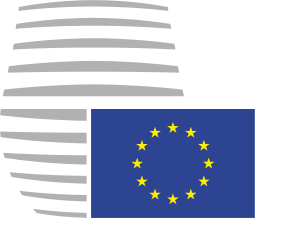 Council of theEuropean UnionCouncil of theEuropean UnionBrussels, 14 September 2016(OR. en)Interinstitutional File:2016/0206 (NLE)Interinstitutional File:2016/0206 (NLE)10973/16ADD 10WTO 195SERVICES 20FDI 16CDN 12Subject:Comprehensive Economic and Trade Agreement between Canada, of the one part, and the European Union and its Member States, of the other partSector:Business servicesSub-Sector:AccountingAuditing and bookkeeping servicesIndustry Classification:CPC 862Type of Reservation:Market accessNational treatmentLevel of Government:Provincial – AlbertaMeasures:Regulated Accounting Profession Act, R.S.A. 2000, c. R-12Certified General Accountants Regulation, Alta. Reg. 176/2001Certified Management Accountants Regulation, Alta. Reg. 177/2001Chartered Accountants Regulation, Alta. Reg. 178/2001Description:Cross-Border Trade in ServicesAn applicant for registration as a regulated member must provide proof of Canadian citizenship or proof of having been lawfully admitted to and entitled to work in Canada. Each office in Alberta of a registrant engaged in a public accounting practice shall be under the personal charge and management of a member who shall normally be accessible to meet the needs of clients during such times as the office is open to the public.Sector:Business servicesSub-Sector:Veterinary servicesIndustry Classification:CPC 932Type of Reservation:National treatmentLevel of Government:Provincial - AlbertaMeasures:Veterinary Profession Act, R.S.A. 2000, c. V-2General Regulation, Alta. Reg. 44/86Description:Cross-Border Trade in ServicesOnly Canadian citizens or persons lawfully admitted into and entitled to work in Canada may be approved for registration by the Registration Committee, upon production of satisfactory evidence to this effect.Sector:Real estateSub-Sector: Real estate services involving own or leased property or on a fee or contract basisIndustry Classification:CPC 821, 822, 81331Type of Reservation:Market accessNational treatmentLevel of Government:Provincial – AlbertaMeasures:Real Estate Act, R.S.A. 2000, c. R–5Description:Cross-Border Trade in Services Service suppliers are authorised through a brokerage which must maintain a registered business office in the Province. The registered business office must be: the location from which the person conducts business; under the control of the service supplier; and the location of the records required to be maintained by the Act.Sector:Business servicesSub-Sector:Land surveyingIndustry Classification:CPC 8675Type of Reservation:Market accessLevel of Government:Provincial – AlbertaMeasures:Land Surveyors Act, R.S.A. 2000, c. L-3Description:InvestmentFor services that are provided through a corporation, commercial presence must take the form of a surveyor's corporation.Sector:Alcoholic beveragesSub-Sector:Commission agents' servicesWholesale trade servicesRetailing services (liquor, wine and beer, liquor wine and beer stores)Manufacture of alcoholic beveragesIndustry Classification:CPC 24 (other than 244), 62112, 62226, 63107, 643, 88411 Type of Reservation:National treatmentPerformance requirementsSenior management and boards of directors Level of Government:Provincial – AlbertaMeasures:Gaming and Liquor Act, R.S.A. 2000, c. G-1Gaming and Liquor Regulation, Alta. Reg. 143/96Alberta Gaming and Liquor Commission Board PoliciesDescription:Investment and Cross-Border Trade in ServicesThe above measures permit Alberta to control the manufacture, import, sale, purchase, possession, storage, transportation, use and consumption of liquor, including through permits and licences that may include citizenship, residency and other limitations on the establishment, operation and provision of these activities.Sector:AgricultureSub-Sector:LandServices incidental to agricultureIndustry Classification:CPC 8811 (other than rental of agricultural equipment with operator), 531Type of Reservation:Market accessNational treatmentLevel of Government:Provincial – AlbertaMeasures:Provincial Parks Act, R.S.A. 2000, c. P-35Provincial Parks (Dispositions) Regulations, Alta. Reg. 241/77Provincial Parks (General) Regulation, Alta. Reg. 102/85Dispositions and Fees Regulation, Alta. Reg. 54/2000Special Areas Disposition Regulation, Alta. Reg. 137/2001Declaration Regulation, Alta. Reg. 195/2001Forest Reserves Regulation, Alta. Reg. 42/2005Description:InvestmentDispositions of Crown land, including within provincial parks are limited to residents of Alberta who are Canadian citizens or permanent residents within the meaning of the Immigration and Refugee Protection Act, S.C. 2001, c. 27.Sector:HuntingSub-Sector:Services incidental to huntingOwn-account hunting guidesOther cultural servicesIndustry Classification:CPC 0297, 8813, 96419, 9633Type of Reservation:Market accessNational treatmentLevel of Government:Provincial – AlbertaMeasures:Wildlife Act, R.S.A. 2000, c. W-10Wildlife Regulation, Alta. Reg. 143/97Description:Investment and Cross-Border Trade in ServicesCitizenship or permanent residency requirements may be imposed as a condition for designations, permits or licences relating to guiding and outfitting for wildlife hunting. Citizenship or permanent residency requirements may also be imposed as a condition for permits or licences for zoo-keeping, taxidermy, tanning, fur dealing or fur management.Sector:TransportSub-Sector:Road transport servicesPassenger transportationIndustry Classification:CPC 7121, 7122Type of Reservation:Market accessLevel of Government:Provincial – AlbertaMeasures:Motor Transport Act, R.S.A. 2000, c. M-21Motor Vehicle Administration Act, R.S.A. 2000, M-23Description:Investment and Cross-Border Trade in ServicesA public convenience and needs test may be imposed prior to approving a licence to provide interurban bus transport and non-scheduled/scheduled services, including applying some or all of the following criteria: adequacy of current levels of service; market conditions establishing the requirement for expanded service; effect of new entrants on public convenience, including the continuity and quality of service, and the fitness, willingness and ability of the applicant to provide proper service.Sector:All sectorsSub-Sector:Industry Classification:Type of Reservation:National treatmentPerformance requirementsLevel of Government:Provincial – AlbertaMeasures:Industrial benefits policyDescription:Investment and Cross-Border Trade in ServicesPerformance requirements may be imposed on applicants (such as a first consideration being given to service suppliers from within Alberta or Canada, if competitive in terms of price and quality) in the case of all large scale projects requiring Industrial Development, Forest Management, Oil Sands, Power Plant or Gas Plant and Coal Development Permits.Sector:All sectorsSub-Sector:Industry Classification:Type of Reservation:National treatmentSenior management and boards of directorsLevel of Government:Provincial – AlbertaMeasures:Business Corporations Act, R.S.A. 2000, c. B-9Business Corporations Regulation, Alta. Reg. 118/2000Companies Act, R.S.A. 2000, c. C-21Cooperatives Act, S.A. 2001, c. C-28.1Partnership Amendment Act, R.S.A. 2000 (Supp.), c. P-25Societies Act, R.S.A. 2000, c. S-14Description:Investment1.	At least 25 per cent of the directors of an Alberta corporation must be resident Canadians.2.	For the purposes of these measures, "resident Canadian" means an individual who is:(a)	a Canadian citizen ordinarily resident in Canada;(b)	a Canadian citizen, not ordinarily resident in Canada, who is a member of a prescribed class of persons; or(c)	a permanent resident within the meaning of the Immigration and Refugee Protection Act, S.C. 2001, c. 27 and ordinarily resident in Canada.Sector:All sectorsSub-Sector:Industry Classification:Type of Reservation:Market accessNational treatmentLevel of Government:Provincial – AlbertaMeasures:Land Titles Act, R.S.A. 2000, c. L-4Agricultural and Recreational Land Ownership Act, R.S.A. 2000, c. A-9Regulations Respecting the Ownership of Agricultural and Recreational Land in Alberta, Alta. Reg. 160/79Public Lands Act, R.S.A. 2000, c. P-40Description:InvestmentPublic lands cannot be sold to:(a)	person who is not a Canadian citizen or a permanent resident as defined in the Immigration and Refugee Protection Act, S.C. 2001, c. 27;(b)	a corporation that is not a Canadian corporation; or(c)	a person or corporation acting as a trustee for a person who is not a Canadian citizen or a permanent resident as defined in the Immigration and Refugee Protection Act, or for a corporation that is not a Canadian corporation.Sector:Recreational, cultural and sporting servicesSub-Sector:Gambling and bettingIndustry Classification:CPC 96492Type of Reservation:National treatmentPerformance requirementsSenior management and boards of directorsLevel of Government:Provincial – AlbertaMeasures:Gaming and Liquor Act, R.S.A. 2000, c. G-1Horse Racing Alberta Act, RSA 2000, c. H-11.3Gaming and Liquor Regulation, Alta. Reg. 143/1996Alberta Gaming and Liquor Commission Board PoliciesDescription:Investment and Cross-Border Trade in ServicesThe above measures permit Alberta to regulate and authorise services, suppliers of services, manufacturing, suppliers of materials, operations and repairs relating to lottery schemes, gaming terminals, games of chance, races, bingo and casinos, and similar activities including through permits and licences that may include citizenship, residency and other limitations on the establishment, operation and provision of these activities.Sector:Business servicesSub-Sector:Services incidental to animal husbandryIndustry Classification:CPC 8812Type of Reservation:Market accessNational treatmentLevel of Government:Provincial – AlbertaMeasures:Stray Animals Act, R.S.A. 2000, c. S-20Horse Capture Regulation, Alta. Reg. 59/94Description:Cross-Border Trade in ServicesOnly a Canadian citizen or a person lawfully admitted into Canada for permanent residence may apply for, obtain or hold a licence to capture, bait, chase, pursue, follow after or on the trail of or stalk horses on public land in Alberta designated for the licenced capture of horses.Sector:ForestrySub-Sector:Forestry and logging productsIndustry Classification:CPC 03Type of Reservation:Performance requirementsLevel of Government:Provincial – British ColumbiaMeasures:Forest Act, R.S.B.C. 1996, c. 157Description:InvestmentAll timber harvested from provincial land must be either used in the Province or manufactured within the Province into other goods. However, the Province may authorise an exemption to this requirement if the timber is surplus to the requirements of processing facilities in the Province, if it cannot be processed economically near the harvesting area and cannot be transported economically to another facility in the Province, or if an exemption would prevent waste or improve the utilisation of the wood.Sector:Business servicesSub-Sector:Legal servicesIndustry Classification:CPC 8611Type of Reservation:Market accessNational treatmentLevel of Government:Provincial – British ColumbiaMeasures:Evidence Act, R.S.B.C. 1996, c. 124Description:Investment and Cross-Border Trade in ServicesA person must be a Canadian citizen or a permanent resident to be appointed as a commissioner for taking affidavits.Sector:Business servicesSub-Sector:Accounting, auditing and bookkeepingIndustry Classification:CPC 862Type of Reservation:National treatmentLevel of Government:Provincial – British ColumbiaMeasures:Accountants (Certified General) Act, R.S.B.C. 1996. c. 2Accountants (Chartered) Act, R.S.B.C. 1996, c. 3Accountants (Management) Act, R.S.B.C. 1996, c. 4Description:InvestmentAccounting offices must be under the management of a resident of British Columbia.Sector:All sectorsSub-Sector:Industry Classification:Type of Reservation:National treatmentSenior management and boards of directorsLevel of Government:Provincial – British ColumbiaMeasures:Cooperative Association Act, S.B.C. 1999, c. 28Society Act, R.S.B.C. 1996, c. 433Description:Investment1.	Under the Cooperative Association Act, the majority of directors of an association incorporated under the Act must be resident Canadians and at least one director must be resident in the Province.2.	Under the Society Act, at least one director of a society incorporated under the Act must be resident in the Province.Sector:Business servicesSub-Sector:Lawyers and notariesIndustry Classification:CPC 861Type of Reservation:Market accessNational treatmentLevel of Government:Provincial – British ColumbiaMeasures:Notaries Act, R.S.B.C. 1996, c. 334Description:Investment and Cross-Border Trade in ServicesOnly Canadian citizens or permanent residents of Canada may be certified as a notary public in British Columbia. The Notaries Act puts limitations on the ability of notaries to provide services through a notary corporation. Trust funds must be held by regulated provincial or federal financial institutions.Sector:TourismSub-Sector:Services incidental to hunting (hunting guides; outfitters; angling guides)Services incidental to fishingTravel agency, tour operator and tourist guidesIndustry Classification:CPC 8813, 882, 96419Type of Reservation:Market accessNational treatmentLevel of Government:Provincial – British ColumbiaMeasures:Wildlife Act, R.S.B.C. 1996, c. 488Description:Investment and Cross-Border Trade in ServicesOnly Canadian citizens or permanent residents of Canada are eligible to be issued guide outfitter and angling guide licences.Sector:ForestrySub-Sector:Other professional servicesForestry and logging productsServices incidental to forestry and loggingIndustry Classification:CPC 03, 8814Type of Reservation:Market accessNational treatmentLevel of Government:Provincial – British ColumbiaMeasures:Foresters Act, S.B.C. 2003, c. 19Description:Investment and Cross-Border Trade in ServicesIn order to obtain registration as a professional forester, at least 24 months of relevant work experience must first be gained in British Columbia. In some cases, professional foresters already registered in other Canadian jurisdictions are exempt from this requirement.Sector:ForestrySub-Sector:Services incidental to manufacturingChristmas tree permitsLog salvage permitsWoodlot licencesIndustry Classification:CPC 03, 8814Type of Reservation:Market accessNational treatmentLevel of Government:Provincial – British ColumbiaMeasures:Forest Act, R.S.B.C. 1996, c. 157Description:Investment1.	Only Canadian citizens, permanent residents, or a corporation controlled by persons who are Canadian citizens or permanent residents of Canada, may be granted a Christmas tree permit.2.	Only Canadian citizens or landed immigrants may apply for log salvage permits.3.	Only Canadian citizens, permanent residents, or a corporation, other than a society, that is controlled by persons who are Canadian citizens or permanent residents may apply for woodlot licences.4.	Proximity of private residence from the proposed woodlot licence, and distance and size of private land to be included in the proposed woodlot are two of the criteria used to award a licence.Sector:ForestrySub-Sector:Forestry and loggingIndustry Classification:CPC 03Type of Reservation:Market accessLevel of Government:Provincial – British ColumbiaMeasures:Forest Act, R.S.B.C. 1996, c. 157Description:Investment1.	Only the following entities may enter into a community forest agreement:(a)	A society incorporated under the Society Act, R.S.B.C. 1996, c. 433;(b)	An association as defined in the Cooperative Association Act, S.B.C. 1999, c. 28;(c)	A corporation, if the corporation is established by or under an enactment, or registered as an extra-provincial company under the Business Corporations Act, S.B.C. 2002, c. 57;(d)	A partnership, if the partnership is comprised of municipalities or regional districts, societies, associations, companies or extra-provincial companies, or a combination of the foregoing; or(e)	A municipality or regional district.2.	Community forest agreements may be directly awarded.Sector:AgricultureSub-Sector:Products of agricultureHorticulture and market gardeningServices incidental to agriculture (other than rental of agricultural equipment with operator)Services incidental to animal husbandryIndustry Classification:CPC 01, 8811 (other than rental of agricultural equipment with operator), 8812Type of Reservation:National treatmentLevel of Government:Provincial – British ColumbiaMeasures:Range Act, S.B.C. 2004, c. 71Description:InvestmentAn applicant who can demonstrate local presence shall be given preference in the granting of grazing licences and permits.Sector:ForestrySub-Sector:Forestry and loggingIndustry Classification:CPC 03Type of Reservation:Performance requirements Level of Government:Provincial – British ColumbiaMeasures:Forest Act, R.S.B.C. 1996, c. 157Description:InvestmentAn applicant may be required to commit to the establishment of a manufacturing facility to qualify for a forest licence.Sector:ForestrySub-Sector:Forestry and loggingIndustry Classification:CPC 03Type of Reservation:Market accessNational treatmentPerformance requirementsLevel of Government:Provincial – British ColumbiaMeasures:Forest Act, R.S.B.C. 1996, c. 157Description:InvestmentThe granting of a community salvage licence is limited to specific groups, notably societies and cooperative associations, for purposes such as providing social and economic benefits to British Columbia, contributing to government revenues, providing opportunities for achieving a range of community objectives, including employment and other social, environmental and economic benefits, encouraging cooperation within the community and among stakeholders, providing for the use of qualifying timber, and other factors that the Minister or a person authorised by the Minister specifies in the invitation or advertising.Sector:ForestrySub-Sector:Forestry and loggingIndustry Classification:CPC 03Type of Reservation:Market accessPerformance requirements Level of Government:Provincial – British ColumbiaMeasures:Forest Act, R.S.B.C. 1996, c. 157Description:InvestmentOnly a limited number of restricted forest licences are granted. The granting of such licences may be subject to performance requirements, including the requirement to own or lease processing facilities in the Province.Sector:All sectorsSub-Sector:Industry Classification:Type of Reservation:Market accessNational treatmentPerformance requirements Level of Government:Provincial – British ColumbiaMeasures:Land Act, R.S.B.C. 1996, c. 245Ministry of Forest and Range Policy - Grazing Lease Policy dated November 15, 2004Description:Investment1.	The Land Act restricts Crown grants to Canadian citizens and to permanent residents. Crown land may also be granted in some circumstances to a government corporation, municipality, regional district, hospital board, university, college, board of education, francophone education authority as defined in the School Act, R.S.B.C. 1996, c. 412, other government related body or to the South Coast British Columbia Transportation Authority continued under the South Coast British Columbia Transportation Authority Act, S.B.C. 1998, c. 30, or any of its subsidiaries.2.	Only Canadian citizens may hold grazing lease tenures. Performance requirements are imposed on companies as a condition for the granting of grazing lease tenures.Sector:FisheriesSub-Sector:Fish and other fishing productsServices incidental to fishingLandIndustry Classification:CPC 04, 531, 882Type of Reservation:Market accessNational treatmentLevel of Government:Provincial – British ColumbiaMeasures:Fisheries Act, R.S.B.C. 1996, c. 149Land Act, R.S.B.C. 1996, c. 245Description:InvestmentOnly a citizen or permanent resident of Canada is entitled to a Crown grant for aquaculture operations, unless the person's application for a disposition of Crown land was allowed prior to May 1, 1970.Sector:FisheriesSub-Sector:Services incidental to fishingWholesale trade servicesIndustry Classification:CPC 04, 62112, 62224, 882 Type of Reservation:National treatmentPerformance requirementsLevel of Government:Provincial – British ColumbiaMeasures:Fisheries Act, R.S.B.C. 1996, c. 149Commercial Fisheries and Mariculture: A Policy for the 1980sDescription:Investment and Cross-Border Trade in ServicesResidency, citizenship and performance requirements may be imposed as a condition of licensing to undertake the harvesting of fish, marine plants or wild oysters, or to undertake fish processing, buying or brokering. Offshore processing or processing at sea is limited to fishermen who process their own catches and if the fish species cannot be economically processed in existing shore based facilities.Sector:TransportSub-Sector:Road transport servicesPassenger transportationIndustry Classification:CPC 7121, 7122Type of Reservation:Market accessLevel of Government:Provincial – British ColumbiaMeasures:Passenger Transportation Act, S.B.C. 2004, c. 39Motor Vehicle Act, R.S.B.C. 1996, c. 318Description:Investment1.	The Passenger Transportation Act requires a person to obtain a passenger transportation licence from the Passenger Transportation Board to provide taxi or intercity bus services in British Columbia. The Board may approve an application for a licence if the Board considers that:(a)	there is a public need for the service;(b)	the applicant is "fit and proper" and capable of providing the service; and(c)	the application, if granted, would promote sound economic conditions in the passenger transportation business in British Columbia.2.	The Passenger Transportation Board has the power to impose terms and conditions on a licence. If the licence is to include an authorisation to operate motor vehicles as intercity buses, the terms and conditions of the licence include routes and minimum route frequencies for that operation. If the licence is to include an authorisation to operate motor vehicles as passenger directed vehicles (such as taxis and limousines), the terms and conditions of the licence include fleet size, rates and geographic operating area.Sector:TransportSub-Sector:Road transport services: public transit Industry Classification:CPC 7121, 7122Type of Reservation:Market accessLevel of Government:Provincial – British ColumbiaMeasures:British Columbia Transit Act, R.S.B.C. 1996, c. 38South Coast British Columbia Transportation Authority Act, S.B.C. 1998, c. 30Description:Investment1.	British Columbia Transit is a Crown corporation with the exclusive authority to plan, acquire, and construct public passenger transportation systems that support regional growth strategies, official community plans and the economic development of the transit service areas in all areas of British Columbia, except the transportation service region supported by the South Coast British Columbia Transportation Authority.2.	The South Coast British Columbia Transportation Authority has exclusive authority to provide a regional transportation system for all municipalities and rural areas located in the Greater Vancouver Regional District that moves people and goods, and supports the regional growth strategy, provincial and regional environmental objectives (including air quality and greenhouse gas emission reduction objectives), and the economic development of the transportation service region.Sector:EnergySub-Sector:ElectricityServices incidental to energy distributionIndustry Classification:CPC 171, 887Type of Reservation:National treatmentPerformance requirementsLevel of Government:Provincial – British ColumbiaMeasures:BC Hydro Public Power Legacy and Heritage Contract Act, S.B.C. 2003. c. 86Clean Energy Act, S.B.C. 2010, c. 22Utilities Commission Act, R.S.B.C. 1996, c. 473Hydro and Power Authority Act, R.S.B.C. 1996, c. 212Description:Investment and Cross-Border Trade in Services1.	In British Columbia, electric utilities operate as regulated monopoly distributors of electricity within the area they service.2.	British Columbia Hydro and Power Authority ("BC Hydro") is a Crown corporation that owns most of the generation, transmission and distribution facilities in British Columbia. BC Hydro receives differential treatment under provincial law and is exempted from British Columbia Utilities Commission review in some instances. BC Hydro is prohibited from disposing of (including by way of sale) any of its heritage assets, unless they are no longer used or useful.3.	Subject to direction from the Lieutenant Governor in Council, rates for the sale of electricity within the Province are regulated by the British Columbia Utilities Commission.Sector:Business servicesSub-Sector:Free minerIndustry Classification:CPC 8675Type of Reservation:National treatment Level of Government:Provincial – British ColumbiaMeasures:Mineral Tenure Act, R.S.B.C. 1996, c. 292Description:Cross-Border Trade in ServicesTo obtain a free miner certificate a person must be a resident of Canada for at least 183 days in each calendar year, or be authorised to work in Canada, or be a Canadian corporation or a partnership consisting of qualified individuals or Canadian corporations.Sector:Community and personal servicesSub-Sector:FuneralCremation and undertaking services Industry Classification:CPC 9703Type of Reservation:Market accessNational treatment Level of Government:Provincial – ManitobaMeasures:The Prearranged Funeral Services Act, C.C.S.M. c. F-200Description:Cross-Border Trade in ServicesAnyone supplying prearranged funeral plans, on a for-profit basis, must have a licence. Only a person who regularly carries on the business of supplying funeral services and maintains an establishment in Manitoba for this purpose may apply for such a licence. Prearranged funeral plans can only be offered through the establishment associated with the licence.Sector:Service of membership organizationsSub-Sector:Legal documentation and certification Industry Classification:CPC 8613, 95910Type of Reservation:Market accessNational treatment Level of Government:Provincial – ManitobaMeasures:The Marriage Act, C.C.S.M. c. M-50Policy Respecting Residency or Citizenship of AppointeesDescription:Cross-Border Trade in ServicesUnder The Marriage Act, the Minister responsible may appoint a person as a marriage commissioner for the Province, or any part thereof specified by the Minister, and that person may solemnize ceremonies of marriage in accordance with the tenor of the appointment. The Minister may afford preferential treatment to Canadian citizens or permanent residents of Manitoba.Sector:EducationSub-Sector:Other education servicesIndustry Classification:CPC 9290Type of Reservation:National treatment Level of Government:Provincial – ManitobaMeasures:The Manitoba Registered Music Teachers' AssociationIncorporation Act, R.S.M. 1990, c. 100 Description:Cross-Border Trade in ServicesNo person may be admitted as a member of the Manitoba Registered Music Teachers' Association and thus use the title "Registered Music Teacher", unless that person can demonstrate six months' prior residence in Manitoba.Sector:All sectorsSub-Sector:Industry Classification:Type of Reservation:National treatmentLevel of Government:Provincial – ManitobaMeasures:The Community Development Bonds Act, C.C.S.M. c. C-160Description:Investment1.	All directors of a community development bond corporation must be residents of Manitoba. Incorporators of the corporation must be residents of the municipality in which the corporation's head office is located or of a municipality nearby.2.	If the Government of Manitoba has provided a guarantee of the bond, only eligible bondholders may call on the guarantee. Eligible bondholders are those with a connection to Manitoba or Canada when they purchased the bond: for example, individuals resident in Manitoba, a Manitoba corporation established under the Canada Business Corporations Act, R.S.C., 1985, c. C-44, a corporation with a head office in Manitoba, a trust if the majority of trustees or beneficiaries are residents in Manitoba, or a Manitoba municipality.3.	The proceeds raised from the issue of community development bonds must be invested in "eligible businesses". These are corporations or co-operatives:(a)	incorporated under The Corporations Act, C.C.S.M., c. C225 or the Canada Business Corporations Act or The Co-operatives Act, C.C.S.M., c. C223, as the case may be;(b)	that carry on or are about to carry on business, on a for-profit basis, in Manitoba; and(c)	the Manitoba assets of which are (or will be, when the entity commences business) be controlled by persons resident in Manitoba (among other tests not involving a Manitoba presence or control or ownership by Manitoba residents).Sector:AgricultureSub-Sector:Agricultural landForest and other wooded landIndustry Classification:CPC 531Type of Reservation:Market accessNational treatment Level of Government:Provincial – ManitobaMeasures:The Farm Lands Ownership Act, C.C.S.M. c. F-35Description:InvestmentOnly individuals who are citizens of Canada or permanent residents of Canada within the meaning of the Immigration and Refugee Protection Act, S.C. 2001, c. 27 ("eligible individuals"), corporations, trusts, partnerships or other business entities entirely owned by active or retired farmers or eligible individuals, or a combination of these, governments (municipal and provincial) or government agencies, or qualified immigrants who are entitled and intend to become eligible individuals within two years after acquiring the farm land, may own more than 40 acres of Manitoba farmland.Sector:All sectorsSub-Sector:Industry Classification:Type of Reservation:National treatmentPerformance requirementsLevel of Government:Provincial – ManitobaMeasures:The Labour-sponsored Venture Capital Corporations Act,C.C.S.M. c. L-12The Corporations Act, C.C.S.M. c. C-225Description:Investment1.	Labour-sponsored Venture Capital Corporations are required to invest in active businesses (with assets valued at less than CAD $50 million) of which at least 50 per cent of the full-time employees are employees employed in Manitoba, or if at least 50 per cent of employees' wages and salaries are attributable to services rendered in Manitoba by the employees.2.	The corporations must be registered under the Act, and only corporations that have been incorporated under The Corporations Act may apply to be registered. This means that at least 25 per cent of the corporation's directors must be residents of Canada (or at least one, where there are three or fewer directors), pursuant to The Corporations Act.Sector:All sectorsSub-Sector:Industry Classification:Type of Reservation:National treatment Level of Government:Provincial – ManitobaMeasures:The Cooperatives Act, C.C.S.M. c. C-223Description:InvestmentA majority of directors of a cooperative must be resident in Canada. For a directors' meeting of a co-operative to be properly constituted, a majority of the directors at the meeting must be residents in Canada. A director who is a resident of Canada but not present at the meeting can approve the business transacted at a meeting, if the requisite majority would have been present had that director been present. The managing director of a co-operative must be resident in Canada. Sector:AgricultureSub-Sector:Agricultural landForest and other wooded landCrown land leases and permitsServices incidental to agricultureServices incidental to animal husbandryIndustry Classification:CPC 531, 8811 (other than rental of agricultural equipment with operator), 8812Type of Reservation:Market accessNational treatmentLevel of Government:Provincial – ManitobaMeasures:The Crown Lands Act, C.C.S.M. c. C-340Agricultural Crown Land Leases Regulation, 168/2001Agricultural Crown Land Grazing and Hay Permits Regulation, 288/88Description:Investment1.	To be eligible to obtain a forage lease of agricultural Crown lands, the tenant must be a Canadian citizen or have landed Canadian immigrant status, and a resident of Manitoba. If the tenant is a partnership or forage co-operative, every partner or member, as the case may be, must be a Canadian citizen or have landed Canadian immigrant status and must be a resident of Manitoba. If the tenant is a corporation, every shareholder must be a Canadian citizen or have landed Canadian immigrant status, and be a resident of Manitoba, and the corporation must be registered to carry on business in Manitoba.2.	A grazing permit or hay permit on agricultural Crown lands may only be granted to a person who is ordinarily resident in or near where the land described in the permit is situated.Sector:AgricultureSub-Sector:Agricultural landForest and other wooded landRecreational and other open landIndustry Classification:CPC 531, 533Type of Reservation:National treatment Level of Government:Provincial – ManitobaMeasures:The Crown Lands Act, C.C.S.M. c. C-340Policy respecting allocation, sale and lease of cottage lots and development of commercial establishments in provincial parks and on other Crown landDescription:InvestmentThe Minister may afford preferential treatment to Manitoba residents over non-residents in the allocation, sale and lease of cottage lots and development of commercial establishments in provincial parks and on other Crown land.Sector:FisheriesSub-Sector:Services incidental to fishingWholesale trade servicesIndustry Classification:CPC 04, 62224, 882Type of Reservation:Market accessNational treatmentPerformance requirements Level of Government:Provincial – ManitobaMeasures:The Fisheries Act, C.C.S.M. c. F-90Fishing Licensing Regulation, Man. Reg. 124/97Policy respecting the allocation of commercial fishing licencesDescription:Investment and Cross-Border Trade in Services1.	Unless otherwise authorised by regulation or by the Freshwater Fish Marketing Corporation (the "Corporation"), or in certain limited circumstances, no person is permitted to sell or purchase fish caught in Manitoba for delivery in Manitoba except through the Corporation.2.	The Minister has full discretion to issue commercial fishing licences and to place conditions on the licences. The current Policy specifies that commercial fishing licences are to be allocated, re-allocated and renewed according to the value of the benefits generated, in order of priority, to:(a)	local;(b)	regional; and(c)	provincial economies.Sector:Business servicesSub-Sector:Land surveyors Industry Classification:CPC 8675Type of Reservation:Market accessNational treatment Level of Government:Provincial – ManitobaMeasures:The Land Surveyors Act, C.C.S.M. c. L-60Description:Investment and Cross-Border Trade in Services1.	A "Manitoba land surveyor" must be a natural person. Manitoba land surveyors are not permitted to provide land surveying services through a corporation. Commercial presence of a Manitoba land surveyor must take the form of a sole proprietorship or partnership.2.	A surveyor who practiced land surveying in Manitoba and subsequently became the citizen or subject of a foreign country must be re-naturalised in accordance with the provisions of the Citizenship Act R.S.C., 1985, c. C-29 prior to resuming practice in Manitoba.Sector:Business servicesSub-Sector:Legal advisory and representation servicesIndustry Classification:CPC 8612Type of Reservation:National treatment Level of Government:Provincial – ManitobaMeasures:The Legal Profession Act, C.C.S.M. c. L-107Description:Cross-Border Trade in ServicesThe provision of legal services to the public in Manitoba, concerning Manitoba laws, by inter-jurisdictional law firms is permissible only if, among other things, the firm maintains an office in Manitoba and in at least one other Canadian or foreign jurisdiction, and if at least one member of the firm is entitled to, and does, practice law principally in Manitoba.Sector:Wholesale tradeSub-Sector:Pharmaceutical and medical goodsIndustry Classification:CPC 62251Type of Reservation:National treatment Level of Government:Provincial – ManitobaMeasures:The Hearing Aid Act, C.C.S.M. c. H-38Description:Investment and Cross-Border Trade in ServicesThe Hearing Aid Board has the authority to certify hearing aid dealers and to prescribe preferential access to, and preferential conditions on, applicants for certification resident in Manitoba or Canada.Sector:TransportSub-Sector:Passenger transit systemsIndustry Classification:CPC 71213, 71223Type of Reservation:Market access Level of Government:Provincial – ManitobaMeasures:The Highway Traffic Act, C.C.S.M. c. H-60 Description:Investment and Cross-Border Trade in ServicesThe Manitoba Transport Board may limit the number of certificates granted to public passenger motor carriers on public roads in Manitoba. The Board may limit new public passenger motor carriers from entering the public service vehicle market or require motor carriers to take on less profitable routes if it considers public availability of the service to be essential.Sector:Business servicesSub-Sector:Accounting, auditing and bookkeeping servicesIndustry Classification:CPC 862Type of Reservation:National treatmentLevel of Government:Provincial – ManitobaMeasures:The Chartered Accountants Act; C.C.S.M. c. C-70The Certified General Accountants Act, C.C.S.M. c. C-46The Certified Management Accountants Act, C.C.S.M. c. C-46.1The Corporations Act, C.C.S.M. c. C-225Description:InvestmentThe first three Acts cited above indicate that an accounting, auditing, and bookkeeping corporation cannot be issued a corporate permit to offer services in Manitoba, unless incorporated under The Corporations Act. This means that at least 25 per cent of the corporation's directors must be residents of Canada (or at least one, if there are three or fewer directors).Sector:Business servicesSub-Sector:Auditing servicesIndustry Classification:CPC 8621Type of Reservation:Market accessNational treatmentLevel of Government:Provincial – ManitobaMeasures:The Chartered Accountants Act, C.C.S.M. c. C-70The Certified General Accountants Act, C.C.S.M. c. C-46The Certified Management Accountants Act, C.C.S.M. c. C-46.1The Addictions Foundation Act, C.C.S.M. c. A-60The Convention Centre Act, S.M. 1988-89 c. 39 amendedThe Crown Corporations Public Review and Accountability Act, C.C.S.M. c. C-336 amendedThe Insurance Act, C.C.S.M. c. 140The Municipal Act, C.C.S.M. c. M-225The Northern Affairs Act, C.C.S.M. c. N-100 amendedThe Public Schools Act, C.C.S.M. c. P-250 amendedThe Trustee Act, C.C.S.M. c. T-160 amendedThe City of Winnipeg Charter, S.M. 2002, c. 39 amendedThe Concordia Hospital Incorporation Act, R.S.M. 1990, c. 39The Hudson Bay Mining Employees' Health Association Incorporation Act, R.S.M. 1990, c. 68The Investors Syndicate Limited Incorporation Act, R.S.M. 1990, c. 77The Mount Carmel Clinic Act, R.S.M. 1990, c. 120L'Œuvre des bourses du Collège de Saint-Boniface Incorporation Act, R.S.M. 1990, c. 132The Seven Oaks General Hospital Incorporation Act, R.S.M. 1990, c. 180The United Health Services Corporation Incorporation Act, R.S.M. 1990, c. 201The Winnipeg Art Gallery Incorporation Act, R.S.M. 1990, c. 216The Winnipeg Clinic Incorporation Act, R.S.M. 1990, c. 220Description:Investment and Cross-Border Trade in ServicesThe above listed Acts require that auditing services be performed by a person who is authorised to practice as an accountant under either The Chartered Accountants Act, The Certified General Accountants Act or The Certified Management Accountants Act.Sector:All sectorsSub-Sector:Industry Classification:Type of Reservation:National treatmentLevel of Government:Provincial – ManitobaMeasures:The Corporations Act, C.C.S.M. c. C-225Description:InvestmentAt least 25 per cent of a corporation's directors must be residents of Canada (or at least one, if there are three or fewer directors). Directors must not transact business at a meeting of directors unless at least 25 per cent of the directors present are residents of Canada (or if there are three or fewer directors, at least one of the directors present is a resident of Canada). If the directors delegate any of their powers to a managing director or to a committee, the managing director or a majority of the members of the committee, as the case may be, must be a resident or residents of Canada.Sector:HuntingSub-Sector: Services incidental to huntingHunting, fishing and trapping industriesTourist guide agenciesOwn-account huntingIndustry Classification:CPC 7472, 8813, 96419Type of Reservation:Market accessNational treatmentLevel of Government:Provincial – ManitobaMeasures:The Wildlife Act, C.C.S.M. c. W–130Allocation of Hunting Licences Regulation, Man. Reg. 77/2006Captive Wild Animal Regulation, Man. Reg. 23/98Exotic Wildlife Regulation, Man. Reg. 78/99General Hunting Regulation, Man. Reg. 351/87Hunting Dogs Regulation, Man. Reg. 79/95Hunting Seasons and Bag Limits Regulation, Man. Reg. 165/91Miscellaneous Licences and Permits Regulation, Man. Reg. 53/2007Trapping Areas and Zones Regulation, Man. Reg. 149/2001Hunting Guides Regulation, Man. Reg. 110/93Manitoba Trapping Guide 2011/2012The Resource Tourism Operators Act, C.C.S.M. c. R119.5Description:Investment and Cross-Border Trade in ServicesPursuant to the above Acts and Regulations the Minister, and the Administrator appointed by the Minister, has the discretion to issue permits or licences required under the Acts to a person, subject to such terms and conditions as the Minister or Administrator considers advisable, and to make regulations ancillary to the foregoing. The Regulations may prescribe preferential access to permits and licences, and preferential conditions on such permits and licences, for residents of Manitoba or Canada.Sector:AgricultureSub-Sector:Products of agricultureServices incidental to agricultureIndustry Classification:CPC 01, 8811 (other than rental of agricultural equipment with operator)Type of Reservation:National treatmentLevel of Government:Provincial – ManitobaMeasures:The Wild Rice Act, C.C.S.M. c. W-140Description:Investment and Cross-Border Trade in ServicesOnly persons who have been resident in Manitoba for at least one year are entitled to apply for a licence, permit, load slip or export certificate under this Act.Sector:ForestrySub-Sector:Forestry and logging productsServices incidental to manufacturingIndustry Classification:CPC 0311, 0312, 8843Type of Reservation:National treatmentPerformance requirementsLevel of Government:Provincial – ManitobaMeasures:The Forest Act, C.C.S.M. c. F-150Forest Use and Management Regulation, Man. Reg. 227/88RDescription:Investment and Cross-Border Trade in ServicesPursuant to the above Act and Regulation, the Minister is responsible for regulating all forestry matters in accordance with the Act and Regulation, and has the discretion to make grants or issue permits or licences required under the Act to a person, subject to such terms and conditions as the Minister considers advisable. Timber cutting rights must be granted in a way that the Minister believes secures the maximum benefit for Manitoba's forestry industry. Manitoba residents or Canadian citizens may be given preference if such grants are made or permits or licences are issued.Sector:TransportSub-Sector:Passenger road transport (taxicabs)Industry Classification:CPC 71221Type of Reservation:Market accessLevel of Government:Provincial – ManitobaMeasures:The Taxicab Act, C.C.S.M. c. T-10The Highway Traffic Act, C.C.S.M. c. H-60Description:Investment and Cross-Border Trade in Services1.	The Taxicab Act requires all persons seeking to operate a taxi or carry on a taxi business to apply for and obtain a taxicab business licence from the Taxicab Board. The Board has the power to impose terms and conditions on a taxicab business licence it issues. In deciding whether or not to grant a licence, the Board must apply tests of public convenience and necessity in respect of the number of taxicabs required in The City of Winnipeg.2.	The Highway Traffic Act requires all persons seeking to operate a taxi across municipal boundaries to apply for and obtain a certificate from the Motor Transport Board. The Board has the power to impose terms and conditions on a certificate it issues. In deciding whether or not to grant a certificate, the Board must consider if the existing facilities for transportation are insufficient or that the public convenience will be promoted by the establishment or continuance from year to year of the proposed transportation service.Sector:AgricultureSub-Sector:Products of agricultureLive animals and animal productsMeats and dairy productsOther food products n.e.c.Services incidental to agricultureIndustry Classification:CPC 01, 02, 21, 22, 239, 8811 (other than rental of agricultural equipment with operator)Type of Reservation:National treatment Level of Government:Provincial – ManitobaMeasures:The Farm Products Marketing Act, C.C.S.M. c. F-47Dairy Farmers of Manitoba Marketing Plan Regulation, Man. Reg. 89/2004Manitoba Egg and Pullet Producers Marketing Plan Regulation, Man. Reg. 70/2005Manitoba Chicken Broiler Producers Marketing Plan Regulation, Man. Reg. 246/2004Manitoba Turkey Producers Marketing Plan Regulation, Man. Reg. 38/2004Manitoba Vegetable Producers Marketing Plan Regulation, Man. Reg. 117/2009The Milk Prices Review Act, C.C.S.M. c. M-130Description:Investment and Cross-Border Trade in ServicesThe boards and commissions under the above measures may afford preferences to permanent residents of Manitoba or Canadian citizens.Sector:EnergySub-Sector:Electrical powerIndustry Classification:CPC 17, 887Type of Reservation:National treatmentLevel of Government:Provincial – ManitobaMeasures:The Manitoba Hydro Act, C.C.S.M. c. H-190The Public Utilities Board Act, C.C.S.M. c. P-280The Water Power Act, C.C.S.M. c. W-60The Environment Act, C.C.S.M. c. E-125The Crown Corporations Public Review and Accountability Act, C.C.S.M. c. C336Description:Investment and Cross-Border Trade in Services1.	The above measures, among other things, permit the Government of Manitoba or Manitoba Hydro to:(a)	regulate, and issue various licences, authorisations or approvals relating to the generation, transmission, distribution, importation, exportation and supply and sale of electricity, if generated from renewable energy sources or from other goods, forces or sources from which it is possible to generate electricity;(b)	regulate the development, construction or maintenance of power plants, generating stations, substations, transmission lines, transmission towers and other facilities or structures or equipment required in connection with any of the activities set out in paragraph (a); and(c)	transfer or grant real property or interests in real property in Manitoba, or transfer personal property or interests in personal property, in connection with any of the activities set out in paragraphs (a) or (b).2.	Without limiting the generality of the foregoing, these measures may involve discrimination in favour of Manitoba residents or entities formed in accordance with the laws of Canada (and having a place of business in Manitoba).Sector:Alcoholic beveragesSub-Sector:Commission agents' servicesWholesale trade servicesRetailing services (liquor, wine and beer, liquor wine and beer stores)Manufacture of alcoholic beverages Industry Classification:CPC 24 (other than 244), 62112, 62226, 63107Type of Reservation:National treatment Level of Government:Provincial – ManitobaMeasures:The Liquor and Gaming Control Act, C.C.S.M. c. L-160The Corporations Act, C.C.S.M. c. C-225Description:Investment and Cross-Border Trade in ServicesThe Liquor and Gaming Control Authority of Manitoba has the discretion to grant licences to sell alcoholic beverages. If the applicant is an individual, the licence may only be issued to an adult natural person who is a Canadian citizen or has permanent residence status and resides in Canada. If the applicant is a partnership, all of its members must meet this requirement. If the applicant is a corporation, it must be incorporated or authorised to carry on its business in Manitoba under Manitoba law. If the applicant is incorporated under Manitoba law, 25 per cent of the corporation's directors must be residents of Canada (or at least one, if there are three or fewer directors).Sector:Recreational, cultural and sporting servicesSub-Sector:Gambling and betting Industry Classification:CPC 96492Type of Reservation:National treatment Level of Government:Provincial – ManitobaMeasures:The Liquor and Gaming Control Act, C.C.S.M. c. G-5The Manitoba Liquor and Lotteries Corporation Act, C.C.S.M. c. L-210The Manitoba Horse Racing Commission Act, C.C.S.M. c. H-90Rules of Thoroughbred Racing and Commission Directives, 2011Rules of Standardbred Racing and Commission Directives, 2010Commission Quarterhorse Directives, 2011Pari-Mutuel Betting Supervision Regulations, SOR 91-365Description:Investment and Cross-Border Trade in ServicesGaming Activities by Charitable and Religious Organisations, Fairs and Exhibitions and Concession and Amusement Operators1.	Charitable and religious organisations, fairs and exhibitions and concession and amusement operators may not carry on gaming activities in Manitoba unless they are licenced to do so by the Liquor and Gaming Control Authority of Manitoba or by another body authorised by Manitoba. The Liquor and Gaming Control Authority has discretion to issue these licences subject to such terms and conditions as it considers advisable, and may afford preferential treatment to applicants with a presence in Manitoba.2.	No one may become an employee of The Manitoba Liquor and Lotteries Corporation or of a Manitoba gaming operator, or regularly be in a premises in Manitoba if the gaming activity is taking place for the purpose of providing a gaming service, unless they have been registered for this purpose by the Liquor and Gaming Control Authority. The Liquor and Gaming Control Authority has discretion to register a person, subject to such terms and conditions as it considers advisable, and may afford preferential treatment to Canadian citizens or permanent residents of Manitoba.3.	No proprietor, business entity or association may become a Manitoba gaming operator, a Manitoba video lottery terminal siteholder, a Manitoba lottery ticket retailer or a supplier of gaming supplies or gaming services in Manitoba unless they have been registered for this purpose by the Liquor and Gaming Control Authority. The Liquor and Gaming Control Authority has discretion to register a proprietor, business entity or association, subject to such terms and conditions as it considers advisable, and may afford preferential treatment to Canadian citizens or permanent residents of Manitoba or to business entities or associations with a presence in Manitoba.Gaming Activities – Lottery Schemes4.	Only the Government of Manitoba is authorised to conduct and manage lottery schemes in Manitoba that fall outside the authority of the Liquor and Gaming Control Authority or other bodies authorised to issue licences to conduct and manage lottery schemes in Manitoba. Manitoba conducts and manages lottery schemes within Manitoba through The Manitoba Liquor and Lotteries Corporation, as agent for Manitoba. Manitoba also conducts and manages lottery schemes in Manitoba and one or more other Canadian jurisdictions in co-operation with the governments of those other jurisdictions through Western Canada Lottery Corporation and Interprovincial Lottery Corporation. The Manitoba Liquor and Lotteries Corporation, Western Canada Lottery Corporation and Interprovincial Lottery Corporation are collectively referred to as the "Corporations".5.	Manitoba and the Corporations may afford preferential treatment to Canadian citizens or permanent residents of Manitoba or to business entities with a presence in Manitoba in connection with any of the foregoing activities.Horse Racing and Betting6.	No one may operate a race track or a pari-mutuel betting theatre or act as a concessionaire on a race track or in a betting theatre in Manitoba unless they are licenced to do so by the Horse Racing Commission. The Commission has discretion to issue licences to any person or business entity, subject to such terms and conditions as it considers advisable, and may afford preferential treatment to Canadian citizens or permanent residents of Manitoba or business entities with an office in Manitoba.Sector:ForestrySub-Sector:Agricultural, forest and other wooded landForestry and logging productsIndustry Classification:CPC 03, 531Type of Reservation:Performance requirements Level of Government:Provincial – New BrunswickMeasures:Crown Lands and Forest Act, S.N.B. 1980, c. C-38.1Description:InvestmentSubject to certain exceptions every licence or permit authorising the cutting of Crown timber shall be granted on condition that all timber cut thereunder must be processed in New Brunswick into lumber, pulp or other wood products.Sector:MiningSub-Sector:MiningQuarrying and oil well industriesIndustry Classification:CPC 11, 12, 13, 14, 15, 16Type of Reservation:Performance requirementsLevel of Government:Provincial – New BrunswickMeasures:Mining Act, S.N.B. 1985, c. M-14.1Description:InvestmentIf required to do so by the Minister at the time a mining lease is granted or at any time thereafter, a lessee shall process or further process in the Province any minerals mined in the Province under the mining lease.Sector:Alcoholic beveragesSub-Sector:Commission agents' servicesWholesale trade servicesRetailing services (liquor, wine and beer, liquor wine and beer stores)Manufacture of alcoholic beveragesIndustry Classification:CPC 24 (other than 244), 62112, 62226, 63107Type of Reservation:National treatmentPerformance requirementsLevel of Government:Provincial – New BrunswickMeasures:Liquor Control Act, R.S.N.B. 1973, c. L-10Description:Investment and Cross-Border Trade in Services1.	The New Brunswick Liquor Commission ("ANBL") is a Government of New Brunswick Crown agency that is the sole importer and wholesaler, retailer, and distributor of alcoholic beverages in New Brunswick. The above measures permit New Brunswick to regulate and authorise the importation, purchase, production, distribution, supply, marketing and sale of alcoholic beverages in New Brunswick. The ANBL sets, at its discretion, performance requirements that must be met or exceeded in order for the importation, distribution and retail relationship to continue with any given supplier be they domestic or international.2.	The ANBL reserves the right to preferentially promote and market locally produced alcoholic beverage products.Sector:EnergySub-Sector:Crude petroleum and natural gasIndustry Classification:CPC 120, 7112, 71232, 7131, 7422, 8675, 883, 887Type of Reservation:Market access (CPC 71232 and 7422 only)National treatmentPerformance requirementsSenior management and boards of directors Level of Government:Provincial – Newfoundland and LabradorMeasures:Canada-Newfoundland and Labrador Atlantic Accord Implementation Newfoundland and Labrador Act, R.S.N.L. 1990, c. C-2Canada-Newfoundland Atlantic Accord – February 11, 1985Energy Corporation Act, S.N.L. 2007, c. E-11.01Petroleum and Natural Gas Act, RSNL 1990, c. P-10Description:Investment and Cross-Border Trade in ServicesThe above measures permit the Government of Newfoundland and Labrador to regulate and issue various authorisations relating to the exploration, production, extraction, development and transportation of hydrocarbons, and the granting of exclusive rights to operate hydrocarbon distribution systems and storage facilities, including, related hydrocarbon pipelines, marine distribution, transshipment facilities and transport services. Without limiting the generality of the foregoing, these measures may involve discretionary decisions based on various factors, limitations on market access, imposition of performance requirements or discrimination in favour of residents of Newfoundland and Labrador or entities established in accordance with the laws of Canada or a province or territory thereof and having a place of business and substantive operations within Newfoundland and Labrador.Sector:EnergySub-Sector:ElectricityServices incidental to energy distributionIndustry Classification:CPC 171, 887Type of Reservation:National treatmentPerformance requirementsSenior management and boards of directors Level of Government:Provincial – Newfoundland and LabradorMeasures:Electric Power Control Act, 1994, S.N.L. 1994, c. E-5.1Energy Corporation Act, S.N.L. 2007, c. E-11.01Energy Corporation of Newfoundland and Labrador Water Rights Act, S.N.L. 2008, c. E-11.02Hydro Corporation Act, 2007, SNL 2007, c. H-17Lower Churchill Development Act, RSNL 1990, c. L-27Lands Act, SNL 1991, c. 36Water Resources Act, SNL 2002, c. W-401Description:Investment and Cross-Border Trade in Services1.	The above measures, among other things, permit the Government of Newfoundland and Labrador to:(a)	regulate and issue various authorisations relating to the production, generation, development, transmission (including system control), distribution, delivery, supply and exportation of electricity, and provide for the construction and maintenance of related facilities;(b)	provide for the granting of the lands or waters within the domain of the Province for a good, source or force of energy from which it is possible to produce electricity, including the installation of wind turbines and hydroelectric developments; and(c)	set and modify rates for electricity.2.	Without limiting the generality of the foregoing, these measures may involve discretionary decisions based on various factors, imposition of performance requirements or discrimination in favour of residents of Newfoundland and Labrador or entities established in accordance with the laws of Canada or a province or territory thereof and having a place of business and substantive operations within Newfoundland and Labrador.Sector:ForestrySub-Sector:Wood in the roughProducts of wood, cork, straw and plaiting materialsForestry and logging productsPulp, paper and paper productsManufacture of wood and of products of wood and cork, except furnitureManufacture of articles of straw and plaiting materials, on a fee or contract basisIndustry Classification:CPC 031, 31, 321, 88430Type of Reservation:Market access (CPC 31 only)National treatmentPerformance requirementsSenior management and boards of directors Level of Government:Provincial – Newfoundland and LabradorMeasures:Forestry Act, R.S.N.L. 1990, c. F-23Forest Protection Act, R.S.N.L. 1990, c. F-22Plant Protection Act, R.S.N.L. 1990, c. P-16Description:InvestmentThe above measures allow the Government of Newfoundland and Labrador to regulate and issue various authorisations relating to the production, extraction and development of forestry resources and related products within the Province. Without limiting the generality of the foregoing, these measures may involve discretionary decisions based on various factors, limitations on market access, imposition of performance requirements or discrimination in favour of residents of Newfoundland and Labrador or entities established in accordance with the laws of Canada or a province or territory thereof and having a place of business and substantive operations within Newfoundland and Labrador.Sector:AgricultureSub-Sector:Products of agricultureForestry and fishingWholesale trade services of agriculture raw materials and live animalsServices incidental to agriculture, hunting and forestryServices incidental to fishingIndustry Classification:CPC 01, 021, 029, 04, 21, 22, 6221, 62224, 881 (other than rental of agricultural equipment with operator and 8814), 882Type of Reservation:National treatmentPerformance requirementsSenior management and boards of directors Level of Government:Provincial – Newfoundland and LabradorMeasures:Farm Products Corporation Act, R.S.N.L. 1990, c. F-5Natural Products Marketing Act, R.S.N.L. 1990, c. N-2Poultry and Poultry Products Act, R.S.N.L. 1990, c. P-18Description:Investment and Cross-Border Trade in ServicesThe above measures allow the Government of Newfoundland and Labrador to regulate and issue various authorisations relating to the production and marketing of agricultural and food products and the marketing of fish products and wild fur within the Province, including measures related to the supply management of dairy, eggs and poultry products. Without limiting the generality of the foregoing, these measures may involve discretionary decisions based on various factors, the imposition of performance requirements or discrimination in favour of residents of Newfoundland and Labrador or entities established in accordance with the laws of Canada or a province or territory thereof and having a place of business and substantive operations within Newfoundland and Labrador.Sector:FisheriesSub-Sector:Fish and other fishing productsPrepared and preserved fishWholesale trade services of fisheries productsServices incidental to fishingIndustry Classification:CPC 04, 212, 62224, 882Type of Reservation:Performance requirementsLevel of Government:Provincial – Newfoundland and LabradorMeasures:Fisheries Act, S.N.L. 1995, c. F-12.1Aquaculture Act, R.S.N.L. 1990, c. A-13Fish Inspection Act, R.S.N.L. 1990, c. F-12Fishing Industry Collective Bargaining Act, R.S.N.L. 1990, c. F-18Fish Processing Licensing Board Act, S.N.L. 2004, c. F-12.01Professional Fish Harvesters Act, S.N.L. 1996, c. P-26.1Lands Act, S.N.L. 1991, c. 36Water Resources Act, S.N.L. 2002 c. W-4.01Description:InvestmentThe above measures allow the Government of Newfoundland and Labrador to regulate and issue various authorisations relating to the production, processing or marketing of fish and aquaculture fish products, including the transfer, delivery or transmission of marine products by fish harvesters, aquaculturalists and subsequent purchasers. These measures provide for the imposition of performance requirements in certain circumstances.Sector:All sectorsSub-Sector:Industry Classification:Type of Reservation:National treatmentSenior management and boards of directors Level of Government:Provincial – Newfoundland and LabradorMeasures:Corporations Act, R.S.N.L 1990, c. C-36Description:Investment1.	At least 25 per cent of the directors of all corporations incorporated under the Corporations Act must be resident Canadians, except:(a)	a corporate body that was incorporated under The Companies Act and was continued under the Corporation Act, and maintains the same proportion of non-resident directors after January 1, 1987 that it had before January 1, 1987; or(b)	a corporation that earns no income in Canada.2.	Directors of a corporation incorporated under the Corporations Act must not transact a business at a meeting of directors unless at least 25 per cent of directors present are resident Canadians, except if a resident Canadian director who is unable to be present approves, in writing or by telephone or other communications facilities, of the business transacted, and at least 25 per cent of the directors at the meeting would have been resident Canadian had that director been present.Sector:Business servicesSub-Sector:Surface surveying servicesIndustry Classification:CPC 86753Type of Reservation:Market accessNational treatmentLevel of Government:Provincial – Newfoundland and LabradorMeasures:Land Surveyors Act, 1991, S.N.L. 1991, c. C-37Description:Investment and Cross-Border Trade in ServicesCanadian permanent residency is required for the issuance of a certificate of authorisation to a firm, a partnership or corporate body to practice surveying within the Province.Sector:Business services Sub-Sector:Private investigation and security servicesIndustry Classification:CPC 873Type of Reservation:Market accessNational treatmentSenior management and boards of directorsLevel of Government:Provincial – Newfoundland and LabradorMeasures:Private Investigation and Security Services Act, R.S.N.L. 1990, c. P-24 Description:Investment and Cross-Border Trade in Services1.	The holder of a licence to carry on the business of private investigation or security services agency must be a citizen or permanent resident of Canada, and the manager of such business must ordinarily reside in Canada.2.	A majority of the board of directors must be permanent residents of Canada.Sector:TourismSub-Sector:Services incidental to hunting, tourist guide agenciesOwn-account huntingIndustry Classification:CPC 7472, 8813, 96419Type of Reservation:Market accessNational treatmentLevel of Government:Provincial – Newfoundland and LabradorMeasures:Wild Life Act, R.S.N.L. 1990, c. W-8Description:Investment and Cross-Border Trade in Services1.	Non-residents of the Province must employ licenced guides while undertaking certain licenced hunting activities within the Province.2.	Non-residents of the Province are not permitted to obtain certain types of licences, and are required to obtain non-resident licences to undertake certain fishing activities within the Province.3.	Canadian residency is required in order to obtain registration as a guide.Sector:LandSub-Sector:Recreational and other open landIndustry Classification:CPC 5330Type of Reservation:Market accessNational treatment Level of Government:Provincial – Newfoundland and LabradorMeasures:Lands Act, S.N.L. 1991, c. 36Policy Directive FT. 004 (Amendment 1), 2001Description:InvestmentOnly permanent residents of the Province are eligible to receive residential cottage licences for Crown land.Sector:TransportSub-Sector:Railroad transportation services Industry Classification:CPC 711Type of Reservation:Performance requirementsLevel of Government:Provincial – Newfoundland and LabradorMeasures:Rail Service Act, 2009, S.N.L. 2009, c. R-1.2Description:InvestmentA person seeking to purchase, operate or construct a rail service within the Province must first obtain Provincial approval. This approval may be granted on terms and conditions the Province considers appropriate. Without limiting the generality of the foregoing, this approval may involve discretionary decisions based on various factors, including the imposition of performance requirements.Sector:TransportSub-Sector:Other land transportation servicesIndustry Classification:CPC 712Type of Reservation:Market accessPerformance requirements Level of Government:Provincial – Newfoundland and LabradorMeasures:Aquaculture Act, R.S.N.L. 1990, c. A-13Fisheries Act, S.N.L. 1995, c. F-12.1Fish Inspection Act, R.S.N.L. 1990, c. F-12Liquor Corporation Act, R.S.N.L. 1990, c. L-19Liquor Control Act, R.S.N.L. 1990, c. L-18Motor Carrier Act, R.S.N. 1990, c. M-19Professional Fish Harvesters Act, S.N.L. 1996, c. P-26.1Description:InvestmentPublic convenience and needs tests are applied to passenger transportation and to some subsectors of freight transportation within the Province. The criteria relating to approval include: the adequacy of current levels of service, market conditions establishing the requirement for the expanded service, the effect of new entrants on public convenience, and the fitness, willingness and ability of the applicant to provide proper service. Performance requirements may be imposed.Sector:All sectorsSub-Sector:Industry Classification:Type of Reservation:National treatmentPerformance requirementsSenior management and boards of directorsLevel of Government:Provincial – Newfoundland and LabradorMeasures:Labour Relations Act, R.S.N.L. 1990, c. L-1Description:InvestmentThe above measure allows the Lieutenant Governor in Council of Newfoundland and Labrador to issue Special Project Orders. Without limiting the generality of the foregoing, these Orders may involve discretionary decisions based on various factors and limitations on or linkages to investment or market access, imposition of performance requirements or discrimination in favour of residents of Newfoundland and Labrador or entities established in accordance with the laws of Canada or a province or territory thereof and having a place of business and substantive operations within Newfoundland and Labrador.Sector:Recreational, cultural, sporting and associated servicesSub-Sector:Gambling and bettingServices incidental to manufacturing of metal products, machinery and equipmentIndustry Classification:CPC 8844, 885, 96492Type of Reservation:Market access (CPC 8844 and 885 only)National treatmentPerformance requirementsSenior management and boards of directorsLevel of Government:Provincial – Newfoundland and LabradorMeasures:Lotteries Act, S.N.L. 1991, c. 53Description:Investment and Cross-Border Trade in Services1.	The above measure permits the Government of Newfoundland and Labrador to regulate and issue various authorisations relating to services, suppliers of services, manufacturing, suppliers of materials, operations and repairs relating to lotteries, lottery schemes, amusement machines, video lottery machines, games of chance, races, betting theatres, bingo casinos and promotional contests.2.	Without limiting the generality of the foregoing, these measures may involve discretionary decisions based on various factors, limitations on market access, imposition of performance requirements or discrimination in favour of residents of Newfoundland and Labrador or entities established in accordance with the laws of Canada or a province or territory thereof and having a place of business and substantive operations within Newfoundland and Labrador.Sector:Alcoholic beveragesSub-Sector:Commission agents' servicesWholesale trade servicesRetailing services (liquor, wine and beer, liquor wine and beer stores)Manufacture of alcoholic beveragesIndustry Classification:CPC 24 (other than 244), 62112, 62226, 63107, 643 and 88411Type of Reservation:Market accessNational treatmentPerformance requirementsLevel of Government:Provincial – Newfoundland and LabradorMeasures:Liquor Corporation Act, R.S.N.L. 1990, c. L-19Liquor Control Act, R.S.N.L. 1990, c. L-18Description:Investment and Cross-Border Trade in Services1.	The above measures permit the Government of Newfoundland and Labrador to regulate and issue various authorisations relating to the production, distribution, supply, sale, and marketing of alcoholic beverages.2.	The Newfoundland Liquor Corporation operates as a monopoly responsible for the distribution, supply, transport, sale and marketing of alcoholic beverages.3.	Without limiting the generality of the foregoing, these measures may involve discretionary decisions based on various factors, limitations on market access, imposition of performance requirements or discrimination in favour of residents of Newfoundland and Labrador or entities established in accordance with the laws of Canada or a province or territory thereof and having a place of business and substantive operations within Newfoundland and Labrador.Sector:Business servicesSub-Sector:Legal services (notaries)Industry Classification:CPC 861Type of Reservation:Market accessNational treatmentLevel of Government:Provincial – Newfoundland and LabradorMeasures:Notaries Public Act, R.S.N.L. 1990, c. N-5Description:Investment and Cross-Border Trade in ServicesOnly a Canadian citizen that is resident in the Province is eligible to become a notary public for the Province.Sector:Business servicesSub-Sector:Legal services (notaries public)Industry Classification:CPC 861Type of Reservation:Market accessNational treatment Level of Government:Territorial – Northwest TerritoriesMeasures:Evidence Act, R.S.N.W.T. 1988, c. E-8, s. 79Description:Investment and Cross-Border Trade in ServicesA person who seeks appointment as a notary public must reside in the Northwest Territories and be either a citizen of Canada or a person who has the status of a permanent resident of Canada.Sector:Business servicesSub-Sector:Accounting servicesIndustry Classification:CPC 862Type of Reservation:Market accessNational treatmentLevel of Government:Provincial – Nova ScotiaMeasures:Certified General Accountants Act, S. N.S. 1998, c. 10Certified Management and Accountants of Nova Scotia Act, S.N.S. 2005, c. 35Public Accountants Act, R.S.N.S. 1989, c. 369Chartered Accountants Act, S.N.S. 1994, c. 14Description:Cross-Border Trade in ServicesOnly residents of Canada are eligible to be licenced to practice as a public accountant in Nova Scotia and to use the designation "Public Accountant".Sector:Tourism and recreational servicesSub-Sector:Service incidental to huntingTour guide agenciesOwn-account huntingIndustry Classification:CPC 7472, 8813, 96419Type of Reservation:Market accessNational treatmentLevel of Government:Provincial – Nova ScotiaMeasures:Wildlife Act, R.S.N.S. 1989, c. 504Description:Cross-Border Trade in ServicesOnly Nova Scotia residents are eligible to receive a fur harvesters' or moose hunting licence. Non-residents may be subject to supervision by a qualified guide while hunting or fishing in designated rivers.Sector:TransportSub-Sector:Highway freight transportIndustry Classification:CPC 7123Type of Reservation:Market accessPerformance requirementsLevel of Government:Provincial – Nova ScotiaMeasures:The Public Utilities Act, R.S., c. 380, s. 1Description:InvestmentPublic convenience and needs tests are applied to some sub-sectors of freight transportation within the Province. The criteria relating to approval include the adequacy of current levels of service, market conditions establishing the requirement for the expanded service, the effect of new entrants on public convenience, and the fitness, willingness and ability of the applicant to provide proper service. Performance requirements may be imposed.Sector:TransportSub-Sector:Interurban motor bus transport and scheduled servicesIndustry Classification:CPC 7121Type of Reservation:Market accessPerformance requirementsLevel of Government:Provincial – Nova ScotiaMeasures:Public Utilities Act, R.S.N.S. 1989, c. 380Description:Investment and Cross-Border Trade in ServicesLicencing of new entrants to this service is subject to public convenience and needs tests which includes: the examination of the adequacy of current levels of service; market conditions establishing the requirement for expanded service; the effect of new entrants on public convenience, including the continuity and quality of service; and the fitness, willingness and ability of the applicant to provide proper service. Performance requirements may be imposed.Sector:LandSub-Sector:Other landIndustry Classification:CPC 539Type of Reservation:National treatmentLevel of Government:Provincial – Nova ScotiaMeasures:Land Titles Clarification Act, R.S.N.S. 1989, c. 250Description:InvestmentAn applicant who claims land in a land titles clarification area based on historical adverse possession must be a resident of Nova Scotia.Sector:Credit and collection servicesSub-Sector:Credit reporting and collection agency servicesConsumer reporting agenciesIndustry Classification:CPC 87901, 87902, 87909Type of Reservation:Market accessNational treatmentLevel of Government:Provincial – Nova ScotiaMeasures:Consumer Creditors' Conduct Act, R.S.N.S., c. 91Consumer Protection Act, R.S.N.S., c. 92Consumer Reporting Act, R.S.N.S., c. 93Consumer Services Act, R.S.N.S., c. 94Direct Sellers Licensing and Regulation Act, R.S.N.S. 1989, c. 129Description:Investment and Cross-Border Trade in Services1.	Whether as an individual or partnership, an applicant for registration as a consumer reporting agency must be a Canadian citizen or lawfully admitted to Canada and ordinarily resident. A corporate applicant must be incorporated in Canada and registered to do business in Nova Scotia. A consumer reporting agency, whether an individual, partnership, or corporation, shall operate from the fixed place of business in Nova Scotia, that shall be open to the public during normal business hours.2.	Credit Reporting and Collection Agency Services must be supplied through a commercial presence.3.	Permanent residency is required to provide Consumer Agents Services4.	A licence application requires an address for service in Nova Scotia with direct sellers maintaining a permanent place of business in Nova Scotia.Sector:Alcoholic beveragesSub-Sector:Commission agents' servicesWholesale trade servicesRetailing services (liquor, wine and beer, liquor wine and beer stores)Manufacture of alcoholic beveragesIndustry Classification:CPC 24 (other than 244), 62112, 62226, 63107, 643, 88411Type of Reservation:Market accessNational treatmentPerformance requirementsSenior management and boards of directorsLevel of Government:Provincial – Nova ScotiaMeasures:Liquor Control Act, R.S.N.S. 1989, c. 260Description:Investment and Cross-Border Trade in Services1.	The above measure allows the Province, through the monopoly of the Nova Scotia Liquor License Corporation, to regulate and issue various authorisations relating to the purchase, importation, possession, delivery and sale of liquor and merchandise.2.	Without limiting the generality of the foregoing, this measure may involve discretionary decisions based on various factors, limitations on market access, imposition of performance requirements or discrimination in favour of residents of Nova Scotia or entities established in accordance with the laws of Canada or a province or territory thereof and having a place of business and substantive business activities within Nova Scotia.Sector:Community and personal servicesSub-Sector:Religious organizationsIndustry Classification:CPC 95910Type of Reservation:National treatmentLevel of Government:Provincial – Nova ScotiaMeasures:Solemnization of Marriage Act, R.S.N.S. 1989, c. 436Description:Cross-Border Trade in ServicesOnly Nova Scotia residents may be registered as a person authorised to perform marriages.Sector:MiningSub-Sector:Mining, quarrying, and oil well industriesIndustry Classification:CPC 11, 12, 13, 14, 15, 16, 883Type of Reservation:Performance requirementsLevel of Government:Provincial – Nova ScotiaMeasures:Mineral Resources Act, S.N.S. 1990, c. 18Description:Investment1.	Except for testing, no person shall remove from the Province to a place outside of Canada for processing an output from a mine in the Province without first obtaining the consent of the Minister.2.	A penalty equal to three times the royalty an operator would otherwise be required to pay may be ordered for failure to obtain consent.3.	Differential royalties also apply for mine output processed outside Nova Scotia.Sector:Recreational, cultural and sporting servicesSub-Sector:Gambling and bettingServices incidental to manufacturingIndustry Classification:CPC 8844, 885, 96492Type of Reservation:Market access (only to CPC 8844 and 885)National treatmentPerformance requirementsSenior management and boards of directorsLevel of Government:Provincial – Nova ScotiaMeasures:Gaming Control Act, S.N.S. 1994-95, c. 4Description:Investment and Cross-Border Trade in Services1.	The above measure allows the Province to regulate and issue various authorisations relating to services, suppliers of services, manufacturing, suppliers of materials, operations and repairs relating to lotteries, lottery schemes, amusement machines, video lottery machines, games of chance, races, betting theatres, bingo casinos and promotional contest.2.	Without limiting the generality of the foregoing, these measures may involve discretionary decision based on various factors, limitations on market access, imposition of performance requirements or discrimination in favour of residents of Nova Scotia or entities established in accordance with the laws of Canada or a province or territory thereof and having a place of business and substantive business activities within Nova Scotia.Sector:Community and personal servicesSub-Sector:Funeral, cremation and undertaking servicesIndustry Classification:CPC 9703Type of Reservation:Market accessNational treatmentLevel of Government:Provincial – Nova ScotiaMeasures:Embalmers and Funeral Directors Act, R.S.N.S., c. 144Description:Investment and Cross-Border Trade in Services1.	The Minister has power to refuse to issue or re-issue a licence in respect of a funeral home for any reasonable cause.2.	The regulation provides that a person applying for an apprentice embalmer's licence must have completed one of two courses of study in Nova Scotia. If a person has completed a course of study in a jurisdiction other than Nova Scotia, the Board has the discretion not to approve or accept the course of study.Sector:EnergySub-Sector:Crude oil and natural gasIndustry Classification:CPC 120, 7112, 71232, 7131, 7422, 8675, 883, 887Type of Reservation:Market access (CPC 71232 and 7422 only)National treatmentPerformance requirementsSenior management and boards of directorsLevel of Government:Provincial – Nova ScotiaMeasures:Canada-Nova Scotia Offshore Petroleum Resources Accord Implementation (Nova Scotia) Act, S.N.S. 1987, c. 3Crown Lands Act, R.S.N.S. 1989, c. 114Gas Distribution Act, S.N.S. 1997, c. 4Offshore Petroleum Royalty Act, S.N.S. 1987, c. 9Petroleum Resources Act, R.S.N.S. 1989, c. 342Petroleum Resources Removal Permit Act, S.N.S. 1999, c. 7Pipeline Act, R.S.N.S. 1989, c. 345Public Utilities Act, R.S.N.S. 1989, c. 380Description:Investment and Cross-Border Trade in Services1.	The Government of Nova Scotia regulates and issues various authorisations relating to the exploration, production, extraction, processing, development and transportation of hydrocarbons, and the granting of exclusive rights to operate hydrocarbon distribution systems and storage facilities, including related hydrocarbon pipelines, marine distribution, transshipment facilities and transport services.2.	The granting of authorisations may involve discretionary decisions based on various factors, limitations on market access, imposition of performance requirements or discrimination in favour of residents of Nova Scotia or entities established in accordance with the laws of Canada or a province or territory thereof and having a place of business and substantive business activities within Nova Scotia.Sector:FisheriesSub-Sector:Fish and other fishing productsPrepared and preserved fishWholesale trade services of fisheries productsServices incidental to fishingIndustry Classification:CPC 04, 212, 62224, 882Type of Reservation:National treatmentPerformance requirementsSenior management and boards of directorsLevel of Government:Provincial – Nova ScotiaMeasures:Fisheries and Coastal Resources Act, R.S.N.S. 1996, c. 25Fisheries Organizations Support Act, S.N.S., 1995-96, c. 6Description:Investment and Cross-Border Trade in Services1.	The above measures allow the Province to regulate and issue various authorisations relating to the production, processing or marketing of fish and aquaculture fish products, including the transfer, delivery or transmission of marine products by fish harvesters, aquaculturalists and subsequent purchasers.2.	Without limiting the generality of the foregoing, these measures may involve discretionary decisions based on various factors, imposition of performance requirements or discrimination in favour of residents of Nova Scotia or entities established in accordance with the laws of Canada or a province or territory thereof and having a place of business and substantive business activities within Nova Scotia.Sector:ForestrySub-Sector:Products of wood, cork, straw and plaiting materialsForestry and logging productsPulp, paper and paper productsManufacture of wood and of products of wood and cork, except furnitureManufacture of articles of straw and plaiting materials on a fee or contract basisIndustry Classification:CPC 031, 31, 321, 88430Type of Reservation:Market access (CPC 31 only)National treatmentPerformance requirementsSenior management and boards of directorsLevel of Government:Provincial – Nova ScotiaMeasures:Crown Lands Act, R.S.N.S. 1989, c. 114Forests Act, R.S.N.S. 1989, c. 179Primary Forests Products Marketing Act, R.S.N.S. 1989, c. 355Description:Investment and Cross-Border Trade in Services1.	The above measures allow the Province to regulate and issue various authorisations relating to the production, extraction and development of forestry resources and related products within the Province.2.	Without limiting the generality of the foregoing, these measures may involve discretionary decisions based on various factors, limitations on market access imposition of performance requirements or discrimination in favour of residents of Nova Scotia or entities established in accordance with the laws of Canada or a province or territory thereof and having a place of business and substantive business activities within Nova Scotia.Sector:AgricultureSub-Sector:Products of agricultureForestry and fishingWholesale trade services of agriculture raw materials and live animalsServices incidental to agriculture, hunting and forestryServices incidental to fishingIndustry Classification:CPC 01, 021, 029, 04, 21, 22, 6221, 881 (other than rental of agricultural equipment with operator and 8814), 882Type of Reservation:National treatmentPerformance requirementsSenior management and boards of directorsLevel of Government:Provincial – Nova ScotiaMeasures:Natural Products Act, R.S.N.S. 1989, c. 308Dairy Industry Act, S.N.S. 2000, c. 24Agriculture and Rural Credit Act, R.S.N.S. 1989, c. 7Agriculture and Marketing Act, R.S.N.S., c. 6Description:Investment and Cross-Border Trade in Services1.	The above measures allow the Province to regulate and issue various authorisations relating to the production and marketing of agricultural and food products and fish products within the Province, including measures related to the supply management of dairy, eggs and poultry products.2.	Without limiting the generality of the foregoing, these measures may involve discretionary decisions based on various factors, imposition of performance requirements or discrimination in favour of residents of Nova Scotia or entities established in accordance with the laws of Canada or a province or territory thereof and having a place of business and substantive business activities within Nova Scotia.Sector:EnergySub-Sector:ElectricityServices incidental to energy distributionIndustry Classification:CPC 17, 887Type of Reservation:National treatmentPerformance requirementsSenior management and boards of directorsLevel of Government:Provincial – Nova ScotiaMeasures:Crown Lands Act, R.S.N.S. 1989, c. 114Electricity Act, S.N.S. 2004, c. 25Nova Scotia Power Privatization Act, S.N.S. 1992, c. 8Nova Scotia Power Reorganization (1998) Act, S.N.S. 1998, c. 19Public Utilities Act, R.S.N.S. 1989, c. 380Renewable Electricity Regulations, O.I.C. 2010-381 (October 12, 2010), N.S. Reg. 155/2010Description:Investment and Cross-Border Trade in Services1.	The above measures, among other things, permit the Government of Nova Scotia to:(a)	regulate and issue various authorisations relating to the production, development, operation and maintenance of generation, transmission (including system control), distribution, delivery, importation, exportation and supply of electricity, including electricity generated by renewable energy sources;(b)	provide for the granting of lands or waters within the Province for any good, source or force of energy from which it is possible to produce electricity, including the installation of wind turbines and hydroelectric developments; and(c)	Set and modify electricity rates, including feed-in tariffs.2.	Without limiting the generality of the foregoing, these measures may involve discretionary decisions based on various factors, imposition of performance requirements or discrimination in favour of residents of Nova Scotia or entities established in accordance with the laws of Canada or a province or territory thereof and having a place of business and substantive business activities within Nova Scotia.Sector:Tourism, agricultureSub-Sector:Other – services incidental to huntingHunting, fishing and trapping industriesTourist guide agencies (wilderness tourism)Own-account huntingLive animalsHides, skins and furskinsIndustry Classification:CPC 021, 0297, 7472, 8813, 96419Type of Reservation:National treatmentPerformance requirementsLevel of Government:Territorial - NunavutMeasures:Wildlife Act, S. Nu. 2003, c. 26, s. 113Description:Investment and Cross-Border Trade in ServicesIn the allocation of a dealer's licence, guiding licence, fur farm licence, game farm licence, tanning licence or taxidermy licence, preference shall be given to an applicant who had made his or her principal residence in the Nunavut Settlement Area for at least 18 continuous months prior to the submission of his or her application. Preference will also be given to applications that will likely provide direct benefits to the Nunavut economy, in particular through employment of local human and economic resources.Sector:Business servicesSub-Sector:Legal services (notaries public)Industry Classification:CPC 861Type of Reservation:Market accessNational treatmentLevel of Government:Territorial - NunavutMeasures:Evidence Act, R.S.N.W.T. 1988, c. E-8, s. 79Description:Investment and Cross-Border Trade in ServicesEvery person who seeks appointment as a notary public must reside in Nunavut and be either a citizen of Canada or a person who has the status of a permanent resident of Canada.Sector:All sectorsSub-Sector:Industry Classification:Type of Reservation:National treatmentSenior management and boards of directorsLevel of Government:Provincial – OntarioMeasures:Business Corporations Act, R.S.O. 1990, c. B.16, ss. 118(3), 126(2), and 45(1)(b)Special Acts of the Legislature incorporating specific companiesDescription:Investment1.	At least 25 per cent of directors of corporations (other than non-resident corporation) must be resident Canadians. If fewer than four directors, at least one must be a resident Canadian. Majority of directors' meetings must be held in Canada each year.2.	Constraints may be placed on the transfer and ownership of shares in corporations. Corporations may sell shareholders' shares without their consent and purchase shares to qualify for certain benefits that are based on minimum Canadian ownership requirements.Sector:Business servicesSub-Sector:Services incidental to manufacturingIndustry Classification:CPC 884, 885Type of Reservation:National treatmentLevel of Government:Provincial – OntarioMeasures:Technical Standards and Safety Act, 2000, S.O. 2000, c. 16Upholstered and Stuffed Articles, O. Reg. 218/01 ss. 8, and 17Description:Cross-Border Trade in ServicesExcept for a second-hand article, no person shall sell or offer for sale an upholstered or stuffed article that has not been manufactured by a manufacturer licenced in Ontario or manufactured in a designated jurisdiction.Sector:Recreational, cultural and sporting servicesSub-Sector:Gambling and bettingIndustry Classification:CPC 96492Type of Reservation:Market accessNational treatmentPerformance requirementsLevel of Government:Provincial - OntarioMeasures:Gaming Control Act, 1992, S.O. 1992, c. 24General O. Reg. 78/12Order in Council 1413/08, ss. 3(b) and 16(i)Description:Investment and Cross-Border Trade in ServicesOntario regulates gaming assistants and suppliers of services and equipment relating to lottery schemes, including games of chance, betting, bingos, casinos and promotional contests, including through provincial monopolies. Proceeds must be used to provide direct benefits to Ontario residents.Sector:Business servicesSub-Sector:Collection agentsIndustry Classification:CPC 87902Type of Reservation:Market accessNational treatmentLevel of Government:Provincial – OntarioMeasures:Collection and Debt Settlement Services Act, R.S.O. 1990, c. C-14General, R.R.O. 1990, Reg. 74, ss. 12(2)(a), and19.1Description:Investment and Cross-Border Trade in Services1.	Only Canadian citizens, permanent residents or persons ordinarily resident in Canada are eligible to be registered as collection agents and to engage in collection agency business in Ontario.2.	A corporation must be incorporated under Canadian legislation (federal or provincial) to carry on business of collection agencies in Ontario. Exemptions under the Act and regulation are provided for not-for-profit credit counselling services.Sector:Business servicesSub-Sector:Real estate services on a fee or contract basisReal estate services involving own or leased propertyIndustry Classification:CPC 821, 822Type of Reservation:Market accessNational treatmentLevel of Government:Provincial – OntarioMeasures:Real Estate and Business Brokers Act, 2002, S.O. 2002, c. 30, Sched. CGeneral, O. Reg. 567/05 para.2 of ss. 4(1) and ss. 24(1)Description:Cross-Border Trade in ServicesReal estate services must be supplied through a commercial presence in Ontario.Sector:Alcoholic beveragesSub-Sector:Wine productsIndustry Classification:CPC 242Type of Reservation:Performance requirementsLevel of Government:Provincial – OntarioMeasures:Wine Content and Labelling Act, S.O 2000, c. 26, Sched. PContent of Wine, O. Reg. 659/00Description:InvestmentA winery in Ontario may sell wine manufactured from a blend of imported and domestic grape products with a minimum of 25 per cent Ontario grape content per bottle.Sector:TourismSub-Sector:Travel agency, tour operator and tourist guide servicesIndustry Classification:CPC 7471Type of Reservation:Market accessNational treatmentLevel of Government:Provincial – OntarioMeasures:Travel Industry Act, 2002, S.O. 2002, c. 30, Sched. D, s. 4(1)General, O. Reg. 26/05, para.1 of s. 5, and ss. 10(1)Description:Cross-Border Trade in Services1.	An individual must be a Canadian resident to register as a travel agent and travel wholesaler in Ontario.2.	Registrants may carry on business only if their permanent place of business is in Ontario.Sector:AgricultureSub-Sector:Products of agricultureServices incidental to agricultureIndustry Classification:CPC 01, 8811 (other than rental of agricultural equipment with operator)Type of Reservation:National treatmentLevel of Government:Provincial – OntarioMeasures:Wild Rice Harvesting Act, R.S.O., 1990, c. W. 7, ss. 1 and 3(2)Description:Cross-Border Trade in ServicesA person seeking to harvest wild rice on Crown lands must obtain a licence. Only those who have resided in Ontario for 12 consecutive months immediately preceding the application are eligible for a licence.Sector:Business servicesSub-Sector:Land surveying (cadastral surveying)Industry Classification:CPC 86753Type of Reservation:National treatmentSenior management and boards of directorsLevel of Government:Provincial – OntarioMeasures:Surveyors Act, R.S.O. 1990, c. S.29, ss. 3(6), 5(1), 12(1), 14(2) and (3)General, O. Reg. 1026, s. 23Description:Investment and Cross-Border Trade in Services1.	Only a resident of Canada may obtain a licence to conduct cadastral surveying. Only Canadian citizens can serve as councillors of the Association of Ontario Land Surveyors ("AOLS").2.	A corporation must primarily offer professional survey services and 50 per cent of the board of directors must be members of the AOLS in order to obtain a Certificate of Authorization to offer cadastral surveying services. If the corporation offers cadastral surveying at least one director or full time employee must be licenced by the AOLS.Sector:Business servicesSub-Sector:Services incidental to huntingIndustry Classification:CPC 8813Type of Reservation:National treatmentLevel of Government:Provincial – OntarioMeasures:Fish and Wildlife Conservation Act, S.O. 1997, c. 41, s. 1(1) Hunting, O.Reg. 665/98, s. 37Description:Cross-Border Trade in ServicesOnly a resident may be issued a licence for taking of bullfrogs for sale or barter. A resident is a permanent resident or has his or her primary residence in Ontario and has resided in Ontario for six months of the preceding 12 months.Sector:Business servicesSub-Sector:Services incidental to huntingIndustry Classification:CPC 8813Type of Reservation:National treatmentLevel of Government:Provincial – OntarioMeasures:Fish and Wildlife Conservation Act, S.O. 1997, c. 41, s. 1(1)Trapping, O. Reg. 667/98, s. 11(1)Description:Cross-Border Trade in ServicesOnly a Canadian citizen or an Ontario resident may be issued a licence to hunt or trap fur-bearing animals. An Ontario resident is defined as a person having his or her primary residence in Ontario and has resided in Ontario for six of the 12 months preceding application for a licence.Sector:Recreational, cultural and sporting servicesSub-Sector:Sporting servicesServices incidental to huntingIndustry Classification:CPC 9641, 8813Type of Reservation:National treatmentLevel of Government:Provincial – OntarioMeasures:Fish and Wildlife Conservation Act, S.O. 1997, c. 41Hunting, O. Reg. 665/98, s. 12
Ontario Hunter Education Program Standards, Wildlife Policy Section, 2014Description:Cross-Border Trade in ServicesOnly Ontario residents are eligible to be appointed to instruct hunting education courses.Sector:Business servicesSub-Sector:Services incidental to huntingIndustry Classification:CPC 8813Type of Reservation:National treatmentLevel of Government:Provincial – OntarioMeasures:Fish and Wildlife Conservation Act, S.O. 1997, c. 41, ss. 1(1), and 32Hunting, O. Reg. 665/98, ss. 94 and 95Description:Cross-Border Trade in ServicesTo be eligible for a licence to act as a guide for hunting in the Territorial District of Rainy River and for migratory bird hunting on Lake St. Clair, an applicant must be an Ontario or Canadian resident. A resident is a person having resided in Ontario for six consecutive months immediately preceding application for a licence.Sector:Distribution servicesSub-Sector:Wholesale trade services of fisheries productsIndustry Classification:CPC 62224Type of Reservation:Market accessLevel of Government:Provincial – OntarioMeasures:Freshwater Fish Marketing Act, R.S.O. 1990, c. F.33Description:Investment and Cross-Border Trade in ServicesNo person is permitted to control the buying or selling of fish in Ontario except as authorised in the relevant Act.Sector:ForestrySub-Sector:Logs of coniferous woodLogs of non-coniferous woodManufacture of wood and of products of wood and cork, except furnitureManufacture of articles of straw and plaiting materials, on a fee or contract basisIndustry Classification:CPC 0311, 0312, 8843Type of Reservation:Market accessPerformance requirementsLevel of Government:Provincial - OntarioMeasures:Crown Forest Sustainability Act, S.O. 1994, c. 25, ss. 30 and 34 General, O. Reg. 167/95Description:Investment1.	Forest resource licences that authorise the harvesting of Crown trees are subject to the condition that all trees harvested shall be manufactured in Canada into lumber, pulp, or other products.2.	Forest resource licences are issued in respect of specific areas of land. As such there are limits to the number of licences issued.3.	The Minister may amend a forest resource licence in accordance with Regulation 167/95, which requires the submission of a forest management plan relating to social and economic objectives. The needs and benefits of the local communities will be given priorities into the planning effort and objective setting and achievement before broader non-local communities.Sector:Business servicesSub-Sector:Veterinary servicesIndustry Classification:CPC 932Type of Reservation:Market accessNational treatmentLevel of Government:Provincial – OntarioMeasures:Veterinarians Act, R.S.O. 1990, c. V. 3General, O. Reg. 1093/90Description:Investment and Cross-Border Trade in ServicesOnly a Canadian citizen or permanent resident, or another status under the Immigration and Refugee Protection Act, S.C. 2001, c. 27, consistent with the class of licence for which the application is made, is eligible to be licenced to practice veterinary medicine in Ontario.Sector:Distribution servicesSub-Sector:Retail sales of pharmaceutical, medical and orthopaedic goodsIndustry Classification:CPC 63211Type of Reservation:Market accessNational treatmentLevel of Government:Provincial – OntarioMeasures:Livestock Medicines Act, R.S.O. 1990, c. L.-23General, O. Reg. 730/90Description:Cross-Border Trade in ServicesOnly persons with an established place of business in Ontario are eligible to be licenced to sell livestock medicine in Ontario.Licences may be issued to sellers who have established a temporary place of business at events such as races and agricultural fairs or shows.Sector:Business servicesSub-Sector:Legal services (legal documentation and certification services)Industry Classification:CPC 86130Type of Reservation:Market accessNational treatmentLevel of Government:Provincial – OntarioMeasures:Notaries Act, R.S.O. 1990, c. N.6, s. 2(1)Description:Investment and Cross-Border Trade in ServicesCanadian citizenship is required to be appointed a notary public in Ontario for a person who is not a barrister or solicitor.Sector:Ores and minerals, electricity, gas and waterSub-Sector:Natural gasElectrical energyIndustry Classification:CPC 120, 17, 334, 713, 887Type of Reservation:Market accessNational treatmentPerformance requirementsLevel of Government:Provincial – OntarioMeasures:Ontario Energy Board Act, S.O. 1998, c. 15, Sched. BElectricity Act, S.O. 1998, c. 15, Sched. AGreen Energy Act, S.O. 2009, c. 12, Sched. AGreen Energy and Green Economy Act, 2009, S.O. 2009, c. 12Municipal Franchises Act, R.S.O. 1990, c. M-55Description:Investment and Cross-Border Trade in Services1.	The Government of Ontario and its energy authorities, entities, and agencies, including, Independent Electricity System Operator, Ontario Power Generation Inc., Hydro One Inc. and the Ontario Energy Board, and their successors or assigns, may permit one or more persons or entities to establish or expand pipelines and electricity and gas infrastructure or to produce, transmit, distribute, conserve, manage (demand and load), store, sell, retail or market energy (including electricity, natural gas or renewable energy) in any region in Ontario including on corridor lands. Further, the Government of Ontario or one of its energy authorities, the Ontario Energy Board, or its successors or assigns, may regulate the rates, storage, standards or services provided by energy producers, distributors, transmitters, sellers, retailers, marketers and storage companies in Ontario.2.	Without limiting the generality of the foregoing, measures and actions taken by Ontario and energy authorities, entities, and agencies mentioned above and their successors or assigns, may involve discretionary decisions, based on factors that may afford preferential treatment in favour of:(a)	residents of Ontario; or(b)	entities established in accordance with the laws of Canada or a province or territory thereof and having a place of business in Ontario.3.	For greater certainty, any enterprise formed in accordance with the laws of Ontario and having a place of business in Ontario, shall be treated in the same manner as an enterprise that is a resident of Ontario.Sector:MiningSub-Sector:Metal ores, other mineralsManufacture of basic metals on a fee or contract basisIndustry Classification:CPC 14, 16, 8851Type of Reservation:Performance requirementsLevel of Government:Provincial – OntarioMeasures:Mining Act, R.S.O. 1990, c. M.14, 1990, s. 91Description:InvestmentAll ores or minerals raised or removed from lands, claims or mining rights in Ontario must be treated and refined in Canada to yield refined metal or other product suitable for direct use in the arts without further treatment, unless the Lieutenant Governor in Council exempts any lands, claims or mining rights from the operation of this requirement.Sector:TransportSub-Sector:Interurban transportationIndustry Classification:CPC 71213Type of Reservation:Market accessLevel of Government:Provincial – OntarioMeasures:Public Vehicles Act, R.S.O 1990, c. P-54Description:Investment and Cross-Border Trade in ServicesThe issuance of operating licences for public vehicles is subject to a necessity and convenience test administered by the Ontario Transport Highway Board.Sector:Educational servicesSub-Sector:Driver certification servicesIndustry Classification:CPC 9290Type of Reservation:Market accessNational treatmentLevel of Government:Provincial – OntarioMeasures:Highway Traffic Act, R.S.O. 1990, c. H.8, s. 32 (5) Issuance of driver's licence, endorsementsDrivers' Licences, O. Reg. 340/94Licences for Driving Instructors and Driving School, O. Reg. 473/07Driver Certification Program PolicyBeginner Driver Education ProgramSchool Bus Driver Improvement CourseDescription:Cross-Border Trade in ServicesTo be eligible for a licence to deliver driver education and training programs in Ontario, including the Driver Certification Program, the School Bus Driver Improvement Course, and the Beginner Driver Education Program, an applicant must own or lease premises in Ontario that serve as the driving school's office and classrooms.Sector:All sectorsSub-Sector:Industry Classification:Type of Reservation:Market accessNational treatmentSenior management and boards of directorsLevel of Government:Provincial – OntarioMeasures:Co-operative Corporations Act, R.S.O. 1990, c. C. 35, ss. 14(1) and 85 (3)Description:Investment1.	A majority of directors of every co-operative shall be resident Canadians.2.	Co-operative corporations must have a head office in OntarioSector:Alcoholic beveragesSub-Sector:Commission agents' servicesWholesale trade servicesRetailing services (liquor, wine and beer, liquor wine and beer stores)Manufacture of alcoholic beveragesIndustry Classification:CPC 24 (other than 244), 62112, 62226, 63107Type of Reservation:Market accessNational treatmentLevel of Government:Provincial – OntarioMeasures:Liquor Control Act, R.S.O. 1990, c. L. 18General, O. Reg. 717/90Alcohol and Gaming Regulation and Public Protection Act, R.S.O. 1996, c. 26, Sched.Assignment of Powers and Duties, O. Reg. 141/01
Registrar of the Alcohol and Gaming Commission of Ontario policies and practicesDescription:Investment and Cross-Border Trade in Services1.	The above measures permit Ontario to regulate and authorise the importation, purchase, production, distribution, supply, marketing and sale of alcoholic beverages in Ontario and to conduct these activities, including through provincial monopolies. Beer may only be sold in authorised government stores.2.	The Registrar of Alcohol and Gaming authorises Ontario wine, spirits and beer manufacturers to operate stores for the sale of their own wine, spirits and beer, respectively. The Alcohol and Gaming Commission of Ontario also authorises only The Beer Store for the sale of domestic and import beer.Sector:AgricultureSub-Sector:Agricultural land, forest and other wooded landIndustry Classification:CPC 5310Type of Reservation:National treatmentLevel of Government:Provincial – OntarioMeasures:Municipal Act, S.O 2001, c. 25, s. 308.1Assessment Act, R.S.O. 1990, c. A.31, s. 7General, O. Reg. 282/98Description:InvestmentFarm land and managed forest land owned by a Canadian citizen or a person lawfully admitted to Canada for permanent residence, or by a corporation whose voting rights are more than 50 per cent controlled by Canadian citizens or persons lawfully admitted to Canada for permanent residence, are subject to reduced property taxes.Sector:Business servicesSub-Sector:Auditing servicesIndustry Classification:CPC 862Type of Reservation:Market accessNational treatmentLevel of Government:Provincial – OntarioMeasures:Credit Unions and Caisses Populaires Act, S.O 1994, c. 11, s. 160Description:Cross-Border Trade in ServicesAn accountant or firm of accountants is qualified to be an auditor of a credit union if the accountant, or in the case of a firm of accountants, the member or employee of the firm, is ordinarily resident in Canada.Sector:Service of membership organizationsSub-Sector:Legal documentation and certificationIndustry Classification:CPC 8613, 95910Type of Reservation:National treatmentLevel of Government:Provincial - OntarioMeasures:The Marriage Act, R.S.O 1990, c. M.3, ss. 11 and 20Description:Cross-Border Trade in ServicesOntario reserves the right to restrict the category of persons eligible to issue marriage licences, including on the basis of residence, and to require that a person registered under the Act to solemnise marriage must be an Ontario resident or have a parish or pastoral charge in whole or in part in Ontario.Sector:AgricultureSub-Sector:Products of agricultureForestry and fishingWholesale trade services of agriculture raw materials and live animalsServices incidental to agriculture, hunting and forestryServices incidental to fishingIndustry Classification:CPC 01, 021, 029, 04, 21, 22, 881 (other than rental of agricultural equipment with operator and 8814), 882Type of Reservation:National treatmentPerformance requirementsSenior management and boards of directorsLevel of Government:Provincial – OntarioMeasures:Farm Products Marketing Act, R.S.O., c. F-9Milk Act, R.S.O. 1990, c. M. 12Description:Investment and Cross-Border Trade in Services1.	The above measures allow the Province to regulate and issue various authorisations relating to the production and marketing of agricultural and food products within the Province, including measures related to the supply management of dairy, eggs and poultry products.2.	Without limiting the generality of the foregoing, measures and actions taken by Ontario and entities, and agencies mentioned above, may involve discretionary decisions, based on factors that may afford preferential treatment in favour of:(a)	residents of Ontario; or(b)	entities established in accordance with the laws of Canada or a province or territory thereof and having a place of business in Ontario.Sector:Trade servicesSub-Sector:Sale, maintenance and repair services of motor vehiclesIndustry Classification:CPC 611, 612Type of Reservation:Market accessNational treatmentLevel of Government:Provincial – OntarioMeasures:Motor Vehicle Dealers Act, S.O. 2002, c. 30, Sched. BDescription:Cross-Border Trade in ServicesA motor vehicle dealer must be registered and operate only from a place authorised in the dealer's registration. The authorised place must be in Ontario.Sector:Business servicesSub-Sector:Architectural servicesIndustry Classification:CPC 8671Type of Reservation:National treatmentLevel of Government:Provincial – Prince Edward IslandMeasures:Architects Acts, R.S.P.E.I. 1988, c. A-18.1Architects Association of Prince Edward Island By-lawsDescription:InvestmentA non-resident proprietorship, partnership or corporation applying for a certificate of practice to practice architecture in Prince Edward Island shall have at least two-thirds of the partners, principals or directors of the partnership or corporation be architects; and not less than the majority of issued shares of each class of voting shares of the corporation are beneficially owned by and registered in the name of architects.Sector:Business servicesSub-Sector:Insurance and real estate agent industriesIndustry Classification:CPC 821, 822Type of Reservation:Market accessNational treatmentLevel of Government:Provincial – Prince Edward IslandMeasures:Real Estate Trading Act, R.S.P.E.I. 1988, R -2Description:Cross-Border Trade in ServicesTo sell real estate, a natural person must hold a Prince Edward Island real estate licence. The Registrar shall not issue a licence to an individual unless the individual is a citizen of Canada or has the status of permanent resident of Canada.Sector:Distribution servicesSub-Sector:Retail sales of motor fuelIndustry Classification:CPC 613Type of Reservation:Market accessLevel of Government:Provincial – Prince Edward IslandMeasures:Petroleum Products Act, R.S.P.E.I. 1988, P-5.1Description:InvestmentWhen issuing a licence with respect to the operation of an outlet operated by a retailer, the Commission shall consider the public interest, convenience and necessity by applying such criteria as the Commission may from time to time consider advisable.Sector:All sectorsSub-Sector:Industry Classification:Type of Reservation:Market accessNational treatmentLevel of Government:Provincial - Prince Edward IslandMeasures:Prince Edward Island Lands Protection Act, R.S.P.E.I. 1988, L-5Fees Regulations and Lands Identification RegulationsDescription:Investment1.	Non-resident persons must make application to acquire more than five acres of land or land having a shore frontage of more than 165 feet and receive permission from the Lieutenant Governor in Council. Shore frontage includes, but is not restricted to, land adjacent to oceans, rivers, lakes, ponds, and swamps.2.	The Government of Prince Edward Island issues permits to non-resident persons under the Act and may impose more onerous conditions including, that the land be identified under the land identification program for agricultural use or non-development use.3.	Only residents of Prince Edward Island are eligible for a property tax rebate on non-commercial real property.Sector:Business servicesSub-Sector:Consumer credit reportingIndustry Classification:CPC 87901Type of Reservation:Market accessNational treatmentLevel of Government:Provincial - Prince Edward IslandMeasures:Consumer Reporting Act, R.S.P.E.I. 1988, C-20Description:Cross-Border Trade in ServicesEvery consumer reporting agency registered under the Act shall operate from a fixed place of business in Prince Edward Island.Sector:Business servicesSub-Sector:Legal servicesIndustry Classification:CPC 861Type of Reservation:Market accessNational treatmentLevel of Government:Provincial – Prince Edward IslandMeasures:Legal Profession Act, 1992 c. 39, R.S.P.E.I. 1988, L-6.1Description:Investment and Cross-Border Trade in ServicesTo be eligible for admission to the Law Society of Prince Edward Island and practice law, an individual must be a Canadian citizen or a permanent resident of Canada.Sector:AgricultureSub-Sector:Products of agricultureLive animals and animal productsMeatsDairy productsFood products n.e.c.Industry Classification:CPC 01, 02, 21, 22, 239, 6221, 62112Type of Reservation:National treatmentPerformance requirementsSenior management and boards of directorsLevel of Government:Provincial - Prince Edward IslandMeasures:Natural Products Marketing Act, R.S.P.E.I. 1988, N-3Dairy Industry Act, R.S.P.E.I. 1988, D-1Agricultural Products Standards Act, R.S.P.E.I. 1988, A-9Dairy Producers Act, R.S.P.E.I. 1988, D-2Agricultural Insurance Act, R.S.P.E.I. 1988, A-8.2Animal Health and Protection Act, R.S.P.E.I., A-11.1Grain Elevators Corporation Act, R.S.P.E.I. 1993, c. 8Plant Health Act, R.S.P.E.I. 1990, c. 45Description:Investment and Cross-Border Trade in Services1.	The above measures allow Prince Edward Island to regulate and issue authorisations on a matter relating to marketing, including the buying, selling, packing, grading, storing, processing, shipping for sale or storage, promoting, researching and offering for sale, in respect of, but not limited to: poultry, eggs, dairy, hogs, cattle, potatoes and turkeys, and including the production and transport to carry out the objects of these Acts.2.	Without limiting the generality of the foregoing, these measures may involve discretionary decisions based on various factors, imposition of performance requirements or discrimination in favour of residents of Prince Edward Island or entities established in accordance with the laws of Canada or a province or territory thereof and having a place of business and substantive business operations within Prince Edward Island.Sector:Fisheries and aquacultureSub-Sector:Wholesale trade of fishery productsServices incidental to fishingIndustry Classification:CPC 04, 62224, 882Type of Reservation:National treatmentPerformance requirementsSenior management and boards of directorsLevel of Government:Provincial – Prince Edward IslandMeasures:Fisheries Act, R.S.P.E.I. 1988, F-13.01Fish Inspection Act, R.S.P.E.I. 1988, F-13Certified Fisheries Organizations Support Act, R.S.P.E.I. 1988, C-2.1Natural Products Marketing Act, R.S.P.E.I. 1988, N-3Description:Investment and Cross-Border Trade in Services1.	The above measures allow Prince Edward Island to regulate and issue authorisations on a matter relating to resources and products of the fishery, including: maintenance and development of the resources of the fishery; fish buying and processing; and any other matter or thing in order to give full effect to the objects of these Acts.2.	Without limiting the generality of the foregoing, these measures may involve discretionary decisions based on various factors, imposition of performance requirements or discrimination in favour of residents of Prince Edward Island or entities established in accordance with the laws of Canada or a province or territory thereof and having a place of business and substantive business operations within Prince Edward Island.Sector:EnergySub-Sector:Electricity, oil and natural gasServices incidental to energy distributionIndustry Classification:CPC 17, 120, 887Type of Reservation:National treatmentPerformance requirementsSenior management and boards of directorsLevel of Government:Provincial – Prince Edward IslandMeasures:Energy Corporation Act, R.S.P.E.I. 1988, E-7Renewable Energy Act, R.S.P.E.I. 2004, C-16Oil and Natural Gas Act, R.S.P.E.I. 1988, O-5Electric Power Act, R.S.PE.I. 1988, E-4Description:Investment and Cross-Border Trade in Services1.	The above measures allow Prince Edward Island to regulate and issue authorisations on a matter relating to energy and energy systems, oil and natural gas, and renewable energy sources including: the generation, accumulation, transmission, distribution, supply, purchase, utilisation and disposal of energy; the drilling of wells and the production and conservation of oil and natural gas; and generally for carrying out any of the purposes or provisions of these Acts.2.	Without limiting the generality of the foregoing, these measures may involve discretionary decisions based on various factors, imposition of performance requirements or discrimination in favour of residents of Prince Edward Island or entities established in accordance with the laws of Canada or a province or territory thereof and having a place of business and substantive business operations within Prince Edward Island.Sector:Agriculture, forestry and fisheries productsSub-Sector: Forestry and logging productsServices incidental to forestry and loggingIndustry Classification:CPC 03, 8814Type of Reservation:National treatmentPerformance requirementsSenior management and boards of directorsLevel of Government:Provincial – Prince Edward IslandMeasures:Forest Management Act, R.S.P.E.I. 1988, F-14Public Forest Council Act, R.S.P.E.I. 2001, C-48Description:Investment and Cross-Border Trade in Services1.	The above measures allow Prince Edward Island to regulate and issue authorisations on a matter relating to forest products, including: the conservation, protection, harvesting, extraction and sale of forest products; issuing of licences, certification of forest producers; importation of plants or plant materials; fees and other charges; and generally for carrying out the provisions of the Acts.2.	Without limiting the generality of the foregoing, these measures may involve discretionary decisions based on various factors, imposition of performance requirements or discrimination in favour of residents of Prince Edward Island or entities established in accordance with the laws of Canada or a province or territory thereof and having a place of business and substantive business operations within Prince Edward Island.Sector:Alcoholic beveragesSub-Sector:Commission agents' servicesWholesale trade servicesRetailing services (liquor, wine and beer, liquor wine and beer stores)Manufacture of alcoholic beverages.Industry Classification:CPC 24 (other than 244), 62112, 62226, 63107Type of Reservation:National treatmentPerformance requirementsSenior management and boards of directorsLevel of Government:Provincial – Prince Edward IslandMeasures:Liquor Control Act, R.S.P.E.I. 1988, L-14Description:Investment and Cross-Border Trade in Services1.	The Prince Edward Island Liquor Control Commission ("PEILCC") is a Government of Prince Edward Island Crown agency that is the sole importer and controls the purchase, distribution and sale of alcoholic beverages in Prince Edward Island. The PEILCC operates warehouse, office facilities, and Licensee Distribution Centre. The commission supplies and administers the operations of retail liquor stores and Licensee Distribution Centre.2.	Without limiting the generality of the foregoing, these measures may involve discretionary decisions based on various factors, imposition of performance requirements or discrimination in favour of residents of Prince Edward Island or entities established in accordance with the laws of Canada or a province or territory thereof and having a place of business and substantive business operations within Prince Edward Island.Sector:Recreational, cultural and sporting servicesSub-Sector:Gambling and bettingIndustry Classification:CPC 96492Type of Reservation:National treatmentPerformance requirementsSenior management and boards of directorsLevel of Government:Provincial – Prince Edward IslandMeasures:Lotteries Commission Act, R.S.P.E.I. 1988, L-17Description:Investment and Cross-Border Trade in Services1.	The Prince Edward Island Lotteries Commission is authorised under the Act to develop, organise, undertake, conduct and manage lottery schemes, pari-mutuel betting systems, and internet based gaming on behalf of the government of the Province or the governments of other provinces that have any agreement with this Province respecting any such lottery schemes or pari-mutuel betting systems.2.	Without limiting the generality of the foregoing, these measures may involve discretionary decisions based on various factors, imposition of performance requirements or discrimination in favour of residents of Prince Edward Island or entities established in accordance with the laws of Canada or a province or territory thereof and having a place of business and substantive business operations within Prince Edward Island.Sector:All sectorsSub-Sector:Industry Classification:Type of Reservation:Market accessNational treatmentLevel of Government:Provincial – QuébecMeasures:An Act respecting the acquisition of farm land by non-residents, C.Q.L.R., c. A-4.1Regulation respecting the declaration of non-resident status in the application for registration of the acquisition of farm land; C.Q.L.R., c. A-4.1, r. 1Regulation respecting an application for authorization and the information and documents required for the application, C.Q.L.R., chapter A-4.1, r. 2Regulation respecting the tariff of duties, fees, costs made under the Act respecting the acquisition of farm land by non-residents, C.Q.L.R., c. A-4.1, r. 3An Act respecting the preservation of agricultural land and agricultural activities, C.Q.L.R., c. P-41.1, and regulationsAn Act respecting the lands in the domain of the State, C.Q.L.R., c. T-8.1Regulation respecting the sale, lease and granting of immovable rights on lands in the domain of the State, C.Q.L.R., c. T-8.1, r. 7Description:Investment1.	Direct or indirect acquisition of farm land by non-residents of Québec must be authorised by the Commission de protection du territoire agricole du Québec. When it receives an application for authorisation by non-residents of Québec, the Commission takes into consideration the possible uses of the land for agricultural purposes and the economic consequences thereof.2.	No person may, in a designated agricultural region, use a lot for any purpose other than agriculture without the authorisation of the Commission, which takes into consideration specific socio-economics factors when rendering a decision.3.	Québec residents are given priority in the purchase or lease of land in the domain of the State.Sector:Agriculture, forestry and fisheriesSub-Sector:Products of agricultureHorticulture and market gardeningLive animals and animal productsWood in the roughFish and other fishing productsMeat, fish, fruits, vegetables, oils and fatsDairy productsGrain mill productsStarches and starch productsOther food productsServices incidental to agricultureServices incidental to animal husbandryServices incidental to fishingIndustry Classification:CPC 01, 02, 031, 04, 21, 22, 23, 8811 (other than rental of agricultural equipment with operator), 8812, 882Type of Reservation:National treatmentSenior management and boards of directorsLevel of Government:Provincial – QuébecMeasures:Professional Syndicates Act, C.Q.L.R., c. S-40An Act respecting the marketing of agricultural, food and fish products, C.Q.L.R., c. M-35.1Règlement des producteurs d'œufs d'incubation sur le contingentement, C.Q.L.R., c. M-35.1, r. 223Règlement sur les quotas des producteurs d'œufs de consommation du Québec, C.Q.L.R., c. M-35.1, r. 239Description:Investment and Cross-Border Trade in Services1.	Joint plans for the production and marketing of agricultural products and producers marketing boards may be administered by professional syndicates. Only Canadian citizens may ask to form a professional syndicate and be members of its administrative council.2.	Only Canadian citizens may have access to the reserve for new hatching egg producers, are eligible to certain programs and can benefit from eggs quotas transfers outside of the centralised system.Sector:Agriculture, forestry and fisheriesSub-Sector:Fish productsServices incidental to fishingIndustry Classification:CPC 04, 882Type of Reservation:Performance requirementsLevel of Government:Provincial - QuébecMeasures:Marine Products Processing Act, C.Q.L.R., c. T-11.01Description:InvestmentThe Minister may, by regulation, prescribe the minimum processing standards with which an operator must comply for the preparation or canning of a marine product. The standards may vary according to the marine product.Sector:Recreational, cultural and sporting servicesSub-Sector:Cultural goods and propertyIndustry Classification:CPC 963Type of Reservation:National treatmentMarket accessLevel of Government:Provincial – QuébecMeasures:Cultural Heritage Act, C.Q.L.R., c. P-9.002Description:Investment1.	A heritage cultural property may include a heritage document, immovable, object or site. After obtaining the opinion of the Conseil du patrimoine culturel, the Minister of Culture and Communications may classify all or part of any heritage property the knowledge, protection, enhancement or transmission of which is in the public interest.2.	Authorisation from the Minister is required when a person, natural or legal, wishes to sell or give away a classified heritage document or object to a government or department or agency of a government, other than the Gouvernement du Québec, a natural person who is not a Canadian citizen or permanent resident or to a legal person that does not have a principal place of business in Québec. Classified heritage property in the domain of the State may not be sold, conveyed by emphyteusis or given away without the Minister's authorisation. In other cases of alienation, prior written notice is required.Sector:Community, social and personal servicesSub-Sector:Funeral, cremation and undertaking services Industry Classification:CPC 9703Type of Reservation:National treatmentLevel of Government:Provincial – Québec Measures:An Act respecting medical laboratories, organ and tissue conservation and the disposal of human bodies, C.Q.L.R., c. L-0.2Regulation respecting the application of the Act respecting medical laboratories, organ and tissue conservation and the disposal of human bodies, C.Q.L.R., c. L-0.2, r. 1An Act respecting prearranged funeral services and sepultures, C.Q.L.R., c. A-23.001Description:Investment and Cross-Border Trade in Services1.	A natural person seeking a permit to act as a funeral director, on his or her behalf or for a legal person, partnership or an association having its head office in Québec, must have resided in Québec for at least 12 months preceding the request.2.	A person seeking a permit to practise embalming, cremation or thanatopraxy is not subject to the requirement to reside in Québec provided that he or she resides in Canada.Sector:TransportSub-Sector:Taxi servicesIndustry Classification:CPC 71221Type of Reservation:National treatmentMarket accessLevel of Government:Provincial - QuébecMeasures:An Act respecting transportation services by taxi, C.Q.L.R., c. S-6.01Taxi Transportation Regulation, C.Q.L.R., c. S-6.01, r. 3, Highway Safety Code, C.Q.L.R., c. C-24.2Regulation respecting road vehicle registration, C.Q.L.R., c. C-24.2, r. 29Description:Investment and Cross-Border Trade in Services1.	For a taxi owner's permit to be issued, assigned or transferred from the Commission des transports du Québec, a natural person must be a Canadian citizen or permanent resident. To be issued a taxi driver's permit by the Société de l'assurance automobile du Québec, a natural person must be a Canadian citizen or permanent resident.2.	There is a limit of 20 taxi owner's permits per person.Sector:TransportSub-Sector:Interurban special transportationTransportation of other freightIndustry Classification:CPC 71214, 71239Type of Reservation:National treatmentLevel of Government:Provincial – QuébecMeasures:Highway Safety Code, C.Q.L.R., c. C-24.2Regulation respecting road vehicle registration, C.Q.L.R., c. C-24.2, r. 29Description:Cross-Border Trade in ServicesUnder the International Registration Plan ("IRP"), carriers only pay registration fees once, to the base jurisdiction, which in turn ensures travel for duly licenced vehicles in other jurisdictions. This system of apportionable fees works on the basis of the distance travelled in each jurisdiction. An IRP registration certificate is recognised by Canadian provinces and United States of America's states. An apportioned registration will only be granted to a person having a place of business in Québec and where at least one of its vehicles accrues kilometres.Sector:TransportSub-Sector:Bus transportIndustry Classification:CPC 71211, 71212, 71213, 71214, 71222Type of Reservation:Market accessLevel of Government:Provincial – QuébecMeasures:Transport Act, C.Q.L.R., c. T-12Bus Transportation Regulation, C.Q.L.R., c. T-12, r. 16Description:Investment and Cross-Border Trade in ServicesIn issuing bus transportation permits, the Commission des Transports du Québec may apply criteria of public need in the territory to be served. It may also consider if the issuance of the permit requested by the applicant is not likely to entail the disappearance of any other bus transport service or appreciably affect the quality thereof.Sector:TransportSub-Sector:Road transportationIndustry Classification:CPC 71231, 71232, 71233, 71234Type of Reservation:National treatmentMarket accessPerformance requirementsLevel of Government:Provincial – QuébecMeasures:An Act respecting the Ministère des Transports, C.Q.L.R., c. M-28Transport Act, C.Q.L.R., c. T-12Regulation respecting the brokerage of bulk trucking services, C.Q.L.R., c. T-12, r. 4An Act respecting owners, operators and drivers of heavy vehicles, C.Q.L.R., c. P-30.3Description:Investment and Cross-Border Trade in Services1.	The Minister of Transport determines the conditions that a heavy-vehicle operator located outside of Québec but in the territory of a party to the Agreement on Internal Trade must meet to register in the bulk trucking register. The total number of registration allowed is limited. A heavy-vehicle operator located outside of Québec has to maintain its principal establishment outside of Québec and its registration cannot be transferred.2.	Participation in the performance of a road construction, repair or maintenance work contract awarded by the Minister of Transport, is limited to small bulk trucking enterprises that subscribe to the brokerage service of an association holding a brokerage permit, for a minimum of 50 per cent of the transportation required that has to be offered to the brokerage permit holder. Bulk trucking enterprises that are not registered into the register will only have access to the remaining 50 per cent of the transportation needed if the brokerage permit holder accepts the offer to transport 50 per cent of the transportation required.3.	To obtain a brokerage permit, a non-profit legal person or a cooperative shall demonstrate that it represents at least 35 per cent of the operators of heavy-vehicles that are registered in the bulk trucking register and that have its principal establishment in the zone for which the permit is applied for. An operator shall subscribe for brokerage services in the brokerage zone where he or she has his or her principal establishment or in the zone determined by regulation.Sector:TransportSub-Sector:Maritime transportIndustry Classification:CPC 72211Type of Reservation:Market accessNational treatmentLevel of Government:Provincial – QuébecMeasures:An Act respecting the Société des Traversiers du Québec, C.Q.L.R., c. S-14Transport Act, C.Q.L.R., c. T-12Description:Investment and Cross-Border Trade in Services1.	The Commission des Transports du Québec shall issue or transfer a permit for the transport of passengers by water to a person who applies therefor on the form used by the Commission, if it considers that the person establishes the real and urgent necessity for an additional service for each of the ships to be used, if applicable, where he or she offers passengers a ferry service competing with another ferry service.2.	No person may be a member of the board of directors unless he is domiciled in Québec.Sector:Recreational, cultural and sporting servicesSub-Sector:Sporting and other recreational servicesIndustry Classification:CPC 964Type of Reservation:National treatmentLevel of Government:Provincial – QuébecMeasures:An Act respecting safety in sports, C.Q.L.R., c. S-3.1Regulation respecting combat sports, C.Q.L.R., c. S-3.1, r. 11Regulation respecting combat sports licensing, C.Q.L.R., c. S-3.1, r. 7Description:Cross-Border Trade in ServicesWith respect to professional combat sport, a person who is not domiciled in Canada cannot obtain a yearly referee's or judge's permit but may obtain a permit valid for a specific sports event.Sector:Travel agency, tour operator and tourist guide servicesSub-Sector:Travel agenciesTour operation servicesIndustry Classification:CPC 7471Type of Reservation:Market accessNational treatmentLevel of Government:Provincial – QuébecMeasures:Travel Agents Act, C.Q.L.R., c. A-10Regulation respecting travel agents, C.Q.L.R., c. A-10, r. 1Description:Cross-Border Trade in ServicesA natural person applying for a travel agent licence on his or her own account must establish and maintain a principal establishment in Québec. The association, partnership or person on whose behalf the licence is applied for must establish and maintain a principal establishment in Québec. A principal establishment is an establishment in which the operations of the licencee are principally performed.Sector:All sectorsSub-Sector:Industry Classification:Type of Reservation:National treatmentMarket accessPerformance requirementsSenior management and boards of directorsLevel of Government:Provincial – QuébecMeasures:Cooperatives Act, C.Q.L.R., c. C-67.2Regulation under the Cooperatives Act, C.Q.L.R., c. C-67.2, r. 1Description:Investment1.	The Cooperatives Act places constraints on the issue, transfer and ownership of shares. Membership of the cooperative is subject to the member actually using the services offered by the cooperative and to the cooperative's ability to provide him with them. The Cooperatives Act also stipulates that every member of the cooperative or representative of a legal person or partnership that is a member may be a director. The head office of a cooperative, a federation or a confederation must at all times be located in Québec.2.	A cooperative, a federation or a confederation must carry on with its members a proportion of its total business according to a percentage determined by government regulation. In the case of a solidarity cooperative, this proportion is calculated separately for the members who are users of the cooperative and for those who are workers of the cooperative.Sector:Agriculture, forestry and fisheriesSub-Sector:Forestry and logging productsProducts of wood, cork, straw and plaiting materialsPulp, paper and paper productsIndustry Classification:CPC 031, 31, 32Type of Reservation:National treatmentPerformance requirementsLevel of Government:Provincial – QuébecMeasures:An Act respecting the Ministère des Ressources Naturelles et de la Faune, C.Q.L.R., c. M-25.2Sustainable Forest Development Act, C.Q.L.R., c. A-18.1Description:Investment1.	All timber harvested in the domain of the State, including biomass volumes, must be completely processed in Québec. However, the Government may, on the conditions it determines, authorise the shipment outside Québec of incompletely processed timber from the domain of the State if it appears to be contrary to the public interest to do otherwise.2.	The Minister may take measures for the development of lands or forest resources in the domain of the State that are under his or her authority in order to encourage regional development or implement any other related policy.Sector:Recreational, cultural and sporting servicesSub-Sector:Horse racingIndustry Classification:CPC 02113, 96492Type of Reservation:National treatmentMarket accessLevel of Government:Provincial – QuébecMeasures:An Act respecting racing, C.Q.L.R., c. C-72.1Rules respecting the breeding of Québec Standardbred race horses, C.Q.L.R., c. C-72.1, r. 6Rules respecting Certification, C.Q.L.R., c. C-72.1, r. 1Rules respecting betting houses, CQLR, c. C-72.1, r. 8Rules respecting Standardbred horse racing, C.Q.L.R., c. C-72.1, r. 3Regulation respecting betting horses, C.Q.L.R., c. C-72.1, r.7Description:Investment and Cross-Border Trade in Services1.	Only a Canadian citizen may apply for a licence to operate a race track, a licence to hold races or a licence to operate a betting house.2.	A person who applies for registration of a Standardbred stallion with the Régie des alcools, des courses et des jeux ("RACJ") must be a resident of Québec for at least 183 days.3.	Only a Québec race horse, as defined in the Rules respecting the breeding of Québec Standardbred race horses, can be entitled to a privilege or advantage.Sector:Recreational, cultural and sporting servicesSub-Sector:Gambling and bettingIndustry Classification:CPC 96492Type of Reservation:National treatmentPerformance requirementsSenior management and boards of directorsLevel of Government:Provincial – QuébecMeasures:An Act respecting the Société des loteries du Québec, C.Q.L.R., c. S-13.1An Act respecting the Régie des alcools des courses et des jeux, C.Q.L.R. chapter R-6.1An Act respecting lotteries, publicity contests and amusement machines, C.Q.L.R., c. L-6Lottery Scheme Rules, C.Q.L.R., c. L-6, r. 12Rules respecting amusement machines, C.Q.L.R., c. L-6, r. 2Rules respecting publicity contests, C.Q.L.R., c. L-6, r. 6Rules respecting video lottery machines, C.Q.L.R., c. L-6, r. 3Bingo Rules, C.Q.L.R., c. L-6, r. 5Description:Investment and Cross-Border Trade in Services1.	A person who applies for a licence to operate a lottery scheme must be a Canadian citizen or, in the case of a company or corporation, have an office in Québec.2.	A person who wishes to obtain an amusement machine operator's licence or merchant licence must be a Canadian citizen and in the case of a corporation, must be headquartered or have its principal establishment in Canada and have an office in Québec.3.	With regard to video lottery machines operated somewhere other than in a government casino, Régie des alcools, des courses et des jeux ("RACJ") may take Canadian citizenship or residence into account when making rules to determine the conditions for obtaining prescribed licences as well as operating standards, restrictions, or prohibitions. The RACJ may determine the conditions of player participation, or standards, restrictions, or prohibitions related to promotion, advertising, or educational programs pertaining to video lottery machines, which may only apply, in full or in part, to certain categories of individuals.4.	With respect to bingo, projects for which a charitable or religious organization applies for an in-hall, media, or recreational bingo licence must be carried out entirely in Québec. Individuals or companies that apply for a bingo supplier's licence must have an establishment in Québec.5.	No person may be a member of the board of directors unless he is domiciled in Québec.Sector:Alcoholic beveragesSub-Sector:Commission agents' servicesWholesale trade servicesRetailing servicesBeveragesIndustry Classification:CPC 24 (other than 244), 62112, 62226, 63107Type of Reservation:Market accessNational treatmentLevel of Government:Provincial – QuébecMeasures:An Act respecting the Société des alcools du Québec, C.Q.L.R., c. S-13Regulation respecting cider and other apple-based alcoholic beverages, C.Q.L.R., c. S-13, r. 4Regulation respecting wine and other alcoholic beverages made or bottled by holders of a wine maker's permit, C.Q.L.R., c. S-13, r. 7Regulation respecting alcoholic beverages made and bottled by holders of a distiller's permit, C.Q.L.R., c. S-13, r. 3Regulation respecting the terms of sale of alcoholic beverages by holders of a grocery permit, C.Q.L.R., c. S-13, r. 6An Act respecting offences relating to alcoholic beverages, C.Q.L.R., c. I-8.1An Act respecting liquor permits, C.Q.L.R., c. P-9.1Regulation respecting liquor permits, C.Q.L.R., c. P-9.1, r. 5Description:Investment and Cross-Border Trade in Services1.	The Société des alcools du Québec operates as a monopoly responsible for the importation, distribution, supply, transport, sale, trade and marketing of alcoholic beverages.2.	No person may be a member of the board of directors unless he or she is domiciled in Québec.Sector:Alcoholic beveragesSub-Sector:Commission agents' servicesWholesale trade servicesRetailing servicesBeveragesIndustry Classification:CPC 24 (other than 244), 62112, 62226, 63107Type of Reservation:Market accessNational treatmentPerformance requirementsLevel of Government:Provincial – QuébecMeasures:An Act respecting the Société des alcools du Québec, C.Q.L.R., c. S-13Regulation respecting the terms of sale of alcoholic beverages by holders of a grocery permit, C.Q.L.R., c. S-13, r. 6An Act respecting offences relating to alcoholic beverages, C.Q.L.R., c. I-8.1Description:Investment and Cross-Border Trade in Services1.	Only those who own an establishment in Québec may obtain a beer distributor's, brewer's, distiller's, wine maker's, cider maker's, warehouse, small-scale production or small-scale beer producer's permit.2.	Holders of a distiller's permit may only sell the products they produce or bottle to Société des alcools du Québec ("SAQ"), unless they ship such products outside Québec.3.	Holders of a small-scale production permit may sell the alcoholic beverages they produce on their production premises.Sector:Alcoholic beveragesSub-Sector:Commission agents' servicesWholesale trade servicesRetailing servicesBeveragesHotel and restaurant servicesIndustry Classification:CPC 24 (other than 244), 62112, 62226, 63107, 641, 642, 643Type of Reservation:Market accessNational treatmentSenior management and boards of directorsLevel of Government:Provincial – QuébecMeasures:An Act respecting liquor permits, C.Q.L.R., c. P-9.1Regulation respecting liquor permits, C.Q.L.R., c. P-9.1, r. 5Regulation respecting the terms of sale of alcoholic beverages by holders of a grocery permit, C.Q.L.R., c. S-13, r. 6Description:Investment and Cross-Border Trade in Services1.	To obtain a liquor permit under the Act respecting liquor permits, persons who are not Canadian citizens must have been residing in Québec as a permanent resident of Canada, unless they apply for a reunion permit or "Man and His World" permit as authorised representatives of a government, country, Province, or State.2.	Companies or corporations not listed on a Canadian stock exchange may obtain a permit to sell alcohol only if all their partners or directors and shareholders who hold ten per cent or more of shares with full voting rights are Canadian citizens or have been residing in Québec as a permanent resident of Canada.3.	For certain product categories, marketing is carried out by holders of a grocery licence issued by the Régie des alcools, des courses et des jeux ("RACJ"). Grocers must buy authorised alcoholic beverages from an authorised distributor.4.	Liquor permit applicants who are not Canadian citizens must prove that they have lived in Québec for at least one year. If an applicant is a company or corporation not listed on a Canadian stock exchange, it must prove, for each of its partners or directors and shareholders who own 10 per cent or more of shares with full voting rights and are not Canadian citizens that they have lived in Québec for at least one year.5.	The person entrusted to manage the establishment for a holder of a permit authorising the sale or service of alcoholic beverages for consumption on a premise must have a Canadian social insurance number.6.	With regard to reunion permits to sell alcohol, when the proceeds of an event are to be used for the purposes of a non-profit corporation other than the permit applicant, the non-profit corporation must have an establishment in Québec.Sector:EnergySub-Sector:ElectricityServices incidental to energy distributionIndustry Classification:CPC 171, 887Type of Reservation:National treatmentPerformance requirementsLevel of Government:Provincial – QuébecMeasures:An Act Respecting the Régie de l'énergie, C.Q.L.R., c. R-6.01Hydro-Québec Act, C.Q.L.R., c. H-5Description:Investment and Cross-Border Trade in Services1.	Québec (including through the Régie de l'énergie and Hydro-Québec) may fix, determine and modify rates, tariffs, prices and other conditions relating to the production, purchase, transportation, transmission, supply, distribution, and sale of electric power.2.	Without limiting the generality of the foregoing, these measures may involve discretionary decisions based on various factors, the imposition of performance requirements or discrimination in favour of residents of Québec or entities established in accordance with the laws of Canada or a province or territory thereof and having a place of business or substantive business operations within Québec.Sector:EnergySub-Sector:ElectricityServices incidental to energy distributionIndustry Classification:CPC 171, 887Type of Reservation:National treatmentPerformance requirementsLevel of Government:Provincial – QuébecMeasures:An Act respecting the exportation of electric power, C.Q.L.R., c. E-23An Act Respecting the Régie de l'énergie, C.Q.L.R, c. R-6.01Description:Investment and Cross-Border Trade in Services1.	Hydro-Québec, municipal electric power systems, and private electric power systems are holders of exclusive electric power distribution rights.2.	The exportation of electric power from Québec is prohibited. The Gouvernement du Québec may nevertheless authorise, by order, on the conditions and in the cases it determines, a contract for the exportation of electric power from Québec.3.	Contracts relating to the exportation of electric power by Hydro-Québec, including wheeling under a transportation service agreement, must be submitted to the Government for authorisation in the cases determined by the Government and are subject to such conditions as the Government may then determine.Sector:Business servicesSub-Sector:Real estate services involving own or leased propertyReal estate services on a fee or contract basisIndustry Classification:CPC 821, 822Type of Reservation:National treatmentLevel of Government:Provincial – QuébecMeasures:Real Estate Brokerage Act, C.Q.L.R., c. C-73.2Description:Cross-Border Trade in ServicesThe Real Estate Brokerage Act imposes residency requirements to brokers and agencies. Therefore, a broker must have an establishment in Québec. In the case of a broker who acts on behalf of an agency, the broker's establishment is the agency's establishment. An agency must have an establishment in Québec.Sector:Sale, maintenance and repair of motor vehicles and motorcyclesSub-Sector:Wholesale trade servicesRetail sales of motor vehicles including automobiles and other road vehiclesIndustry Classification:CPC 61111, 61112Type of Reservation:Market accessNational treatmentLevel of Government:Provincial – SaskatchewanMeasures:The Motor Dealers Act, R.S.S. 1978, c. M-22The Motor Dealers Regulations, R.R.S. c. M-22 Reg. 1Description:Cross-Border Trade in ServicesNo licence as a motor vehicle dealer shall be granted unless the applicant for the licence maintains in the Province a place of business satisfactory to the registrar and from which he or she conducts his or her business, or a portion of his or her business, as a dealer.Sector:Business servicesSub-Sector:Services incidental to fishingIndustry Classification:CPC 882Type of Reservation:Market accessNational treatmentLevel of Government:Provincial – SaskatchewanMeasures:The Fisheries Act (Saskatchewan), 1994, c. F-16.1The Fisheries Regulations, c. F-16.1 Reg. 1Commercial Fishing Licensee Eligibility Requirements, Policy Number 3420.02Commercial Fishing Co-operatives, Policy Number F & W 2003.2Commercial Net Fishing Licence Eligibility Requirements GuidelinesDescription:Investment and Cross-Border Trade in ServicesOnly a Saskatchewan resident is eligible to obtain a commercial fishing licence. Licences may be restricted to residents of the region of a local fishery.Sector:Business servicesSub-Sector:Legal servicesIndustry Classification:CPC 861Type of Reservation:Market accessNational treatmentLevel of Government:Provincial – SaskatchewanMeasures:The Legal Profession Act, 1990, S.S. 1990-91, c. L-10.1Rules of the Law Society of SaskatchewanDescription:Investment and Cross-Border Trade in Services1.	Only Canadian citizens or permanent residents of Canada are eligible for membership in the Law Society of Saskatchewan as a student of law or lawyer. Only members of the Law Society of Saskatchewan holding a subsisting certificate of practice can practice law in Saskatchewan.2.	A person who has engaged in the active practice of law in another jurisdiction of Canada may, upon meeting certain conditions, be admitted as a member without having met the normal requirements. Occasional appearance memberships are available only to persons who are Canadian citizens or permanent residents of Canada and who are qualified to practice law in another jurisdiction of Canada.Sector:Business servicesSub-Sector:Legal servicesIndustry Classification:CPC 861Type of Reservation:Market accessNational treatmentLevel of Government:Provincial – SaskatchewanMeasures:The Notaries Public Act, R.S.S. 1978, c. N-8The Commissioners for Oaths Act, R.S.S. 1978, c. C-16Description:Investment and Cross-Border Trade in Services1.	Only Canadian citizens residing within Saskatchewan can be appointed a notary public for Saskatchewan.2.	Only Canadian citizens can be appointed as a commissioner for oaths in and for Saskatchewan.Sector:TourismSub-Sector:Other – services incidental to huntingServices incidental to fishingTourist guide agenciesOwn-account huntingIndustry Classification:CPC 7472, 8813, 8820, 96419Type of Reservation:Market accessNational treatmentLevel of Government:Provincial – SaskatchewanMeasures:The Wildlife Act, 1998, S.S. c. W-13.12The Wildlife Regulations, c. W13.1 Reg. 1The Outfitter and Guide Regulations, 2004, c. N-3.1 Reg. 3Description:Investment and Cross-Border Trade in ServicesA person who wishes to hold an outfitter's licence must be a Saskatchewan resident and have a head office in Saskatchewan.Sector:Business servicesSub-Sector:Real estate services involving own or leased propertyReal estate services on a fee or contract basisIndustry Classification:CPC 8210, 822Type of Reservation:Market accessNational treatmentLevel of Government:Provincial – SaskatchewanMeasures:The Real Estate Act, S.S. 1995, c. R-1.3The Real Estate Commission policies and bylawsDescription:Cross-Border Trade in ServicesA brokerage and person named in a certificate of registration as a brokerage must have an office in Saskatchewan and is required to maintain trust accounts in a financial institution in Saskatchewan for the deposit of all money received in connection with trades in real estate.Sector:Business servicesSub-Sector:Services incidental to huntingTourist guide agenciesOwn-account huntingIndustry Classification:CPC 7472, 8813, 96419Type of Reservation:Market accessNational treatmentLevel of Government:Provincial – SaskatchewanMeasures:The Wildlife Act, 1998, S.S. c. W-13.12The Wildlife Regulations, c. W13.1 Reg. 1Description:Investment and Cross-Border Trade in Services1.	A fur licence holder must be a Saskatchewan resident.2.	A Saskatchewan resident is a Canadian resident who has a principal residence in Saskatchewan and has resided in the Province for the three months preceding the date of the application for a licence.Sector:Recreational, cultural and sporting servicesSub-Sector:Gambling and bettingIndustry Classification:CPC 96492Type of Reservation:Market accessNational treatmentLevel of Government:Provincial – SaskatchewanMeasures:The Alcohol and Gaming Regulation Act, S.S. 1997, c. A-18.011Saskatchewan Liquor and Gaming Authority PolicyThe Slot Machine Act, R.S.S. 1978, c. S-50The Saskatchewan Gaming Corporation Act, S.S. 1994, c. S-18.2The Interprovincial Lotteries Act, 1984, S.S. 1983-84, c. I-12.01Description:InvestmentOnly gaming equipment, including video lottery terminals and slot machines, owned or leased by the Government of Saskatchewan may be operated in Saskatchewan.Sector:TransportSub-Sector:Passenger TransportationInterurban scheduled bus passenger transportationNon-scheduled motor buses, chartered buses and tour and sightseeing busesIndustry Classification:CPC 71213, 71222, 71223Type of Reservation:Market accessLevel of Government:Provincial – SaskatchewanMeasures:The Traffic Safety Act, S.S. 2004, c. T-18.1The Operating Authority Regulations, 1990, c. M-21.2 Reg. 1Policies of the Highway Safety BoardDescription:Investment and Cross-Border Trade in Services1.	An Operating Authority Certificate is required by persons operating commercial or business use vehicles for the purpose of transporting passengers for hire within or outside of the Province.2.	When considering an application for an operating authority certificate or an amendment to an Operating Authority Certificate, the Highway Safety Board may consider if public business will be promoted by the proposed undertaking.3.	Public business may be measured through a public convenience and needs test which includes:(a)	examination of the adequacy of current levels of service;(b)	market conditions establishing the requirement for expanded service;(c)	the effect of new entrants on public convenience, including the continuity and quality of service; and(d)	fitness, willingness and ability of the applicant to provide proper service.Sector:All sectorsSub-Sector:Industry Classification:Type of Reservation:National treatmentSenior management and boards of directorsLevel of Government:Provincial – SaskatchewanMeasures:The Business Corporations Act, R.S.S. 1978, c. B-10Private Acts of the Legislature of Saskatchewan establishing corporate bodiesDescription:Investment1.	At least 25 per cent of the directors of a corporation must be resident Canadians (such as a Canadian citizen or permanent resident), but if a corporation has fewer than four directors, at least one director must be a resident Canadian.2.	If none of the directors of a corporation resides in Saskatchewan, the corporation shall appoint an attorney pursuant to comply with the Act as if the corporation were an extra-provincial corporation.3.	Directors of a corporation may appoint from their number a managing director who is a resident Canadian or a committee of directors and delegate to such managing director or committee any of the powers of the directors.4.	If the directors of a corporation appoint a committee of directors, at least 25 per cent of the members of the committee must be resident Canadians.5.	Constraints may be placed on the transfer and ownership of shares in corporations. The object is to permit corporations to meet Canadian ownership requirements, under certain federal and provincial laws, in sectors where ownership is required as a condition to operate or to receive licences, permits, grants, payments, or other benefits. In order to maintain certain Canadian ownership levels, a corporation is permitted to sell shareholders' shares without the consent of those shareholders, and to purchase its own shares on the open market.Sector:All sectorsSub-Sector:Industry Classification:Type of Reservation:National treatmentSenior management and boards of directorsLevel of Government:Provincial – SaskatchewanMeasures:The Co-operatives Act, 1996, S.S. 1998, c. C-37.3Private Acts of the Legislature of Saskatchewan establishing corporate bodiesPractice and Policy of the Registrar of Co-operativesDescription:Investment1.	A co-operative must have a registered office in Saskatchewan.2.	Membership may be limited to Canadians resident in Saskatchewan.3.	There must be at least five Directors and the majority of Directors must be Canadian residents. Directors are appointed from amongst the membership of the co-operative.4.	The registrar may restrict the businesses in which a co-operative may engage in the Province.Sector:All sectorsSub-Sector:Industry Classification:Type of Reservation:National treatmentSenior management and boards of directorsLevel of Government:Provincial – SaskatchewanMeasures:The Non-profit Corporations Act, S.S. 1995, c. N-4.2Private Acts of the Legislature of Saskatchewan establishing corporate bodiesDescription:Investment1.	At least one director of a corporation must reside in Saskatchewan.2.	At least 25 per cent of the directors of a corporation must be resident Canadians (such as a Canadian citizen), but if a corporation has fewer than four directors, at least one director must be a resident Canadian.3.	Directors of a charitable corporation shall not transact business at a meeting of directors unless a majority of directors present are resident Canadians.4.	Directors of a corporation may appoint from their number a managing director who is a resident Canadian or a committee of directors and delegate to the managing director or committee any of the powers of the directors. If the directors of a corporation appoint a committee of directors, a majority of the members of the committee must be resident Canadians.Sector:All sectorsSub-Sector:Industry Classification:Type of Reservation:National treatmentPerformance requirementsLevel of Government:Provincial – SaskatchewanMeasures:The Labour-sponsored Venture Capital Corporations Act, S.S. 1986, c. L-0.2The Labour-sponsored Venture Capital Corporations Regulations, R.R.S. c. L-0.2 Reg 1Description:Investment1.	A labour-sponsored venture capital corporation is required to invest the proceeds from the issuance of shares primarily in the equity shares of eligible businesses. To be eligible, a business must employ no more than 500 employees in Saskatchewan and pay at least 25 per cent of its salaries and wages to Saskatchewan residents.2.	Tax credits are limited to persons liable to pay Saskatchewan provincial and federal income tax.Sector:All sectorsSub-Sector:Industry Classification:Type of Reservation:National treatmentSenior management and boards of directorsLevel of Government:Provincial – SaskatchewanMeasures:The Community Bonds Act, S.S. 1990-91, c. C-16.1Description:InvestmentAll directors of the proposed community bond corporation are to be residents of Saskatchewan.Sector:AgricultureSub-Sector:Agricultural landProducts of agricultureLive animals and animal productsIndustry Classification:CPC 01, 02, 531Type of Reservation:Market accessNational treatmentLevel of Government:Provincial – SaskatchewanMeasures:The Saskatchewan Farm Security Act, S.S. 1988-89, c. S-17.1Crown Land Lease Policy (93-10-01)Community Pasture Policy (93-12-01)Description:Investment1.	Only Canadian residents and incorporated agricultural corporations are unlimited in the farmland holdings that they can own, control directly or indirectly or otherwise deal with.2.	A "resident person" means an individual who:(a)	resides in Canada for at least 183 days in any year; or(b)	is a Canadian citizen.3.	Non-Canadian residents and non-agricultural corporations may not have or acquire an aggregate land holding exceeding ten acres and are restricted in the conditions under which they may own, control directly or indirectly or otherwise deal with farmland holdings in Saskatchewan.4.	Non-residents may not acquire an interest in land by participating in limited partnerships.5.	Livestock producers must be Canadian citizens or landed immigrants and actively operate or manage a farm and control a land base in Saskatchewan in order to lease pasture land.Sector:AgricultureSub-Sector:Agriculture, mining and manufacturingServices incidental to agricultureProduction and distribution servicesIndustry Classification:CPC 0291, 0292, 02122, 22, 8811 (other than rental of agricultural equipment with operator)Type of Reservation:Market accessLevel of Government:Provincial – SaskatchewanMeasures:The Agri-Food Act, S.S. 2004, c. A-15.21The Broiler Hatching Egg Marketing Plan Regulations, 1985, c. N-3, Reg. 1The Commercial Egg Marketing Plan Regulations, 2006, c. A-15.21, Reg. 2The Milk Marketing Plan Regulations, 2010, c. A-15.21, Reg. 12The Saskatchewan Chicken Marketing Plan, 1978, S.R. 387/78The Saskatchewan Turkey Producers' Marketing Plan, 1975, S.R. 275/75Description:Investment and Cross-Border Trade in ServicesProducers are required to hold a licence in order to produce or market: broiler hatching eggs; chickens, commercial eggs, milk; and turkeys. Only licenced producers can own and produce the commodities associated with each type of quota. Products produced under that quota must be produced in Saskatchewan.Sector:All sectorsSub-Sector:Industry Classification:Type of Reservation:National treatmentPerformance requirementsLevel of Government:Territorial – YukonMeasures:Income Tax Act, R.S.Y. 2002, c. 118Description:Investment1.	Under the Yukon Income Tax Act, a Yukon Small Business Investment Tax Credit of 25 per cent of the purchased share amount is offered to Yukon residents who invest in eligible business corporations. Yukon allocates CAD $1 million annually, to distribute on a first come, first served basis.2.	Eligible small business corporations must meet certain criteria including maintaining a permanent establishment in Yukon, having at least 50 per cent of assets in Yukon, and paying at least 50 per cent of salaries in Yukon.Sector:Business servicesSub-Sector:Legal servicesIndustry Classification:CPC 861Type of Reservation:Market accessNational treatmentLevel of Government:Territorial – YukonMeasures:Legal Profession Act, R.S.Y. 2002, c. 134Description:Investment and Cross-Border Trade in ServicesThe following persons are qualified to apply for admission to the Law Society of Yukon and enrolment as members for the provision of domestic law:(a)	a person who has been duly called to the bar of a province or has been admitted to practice as an attorney, advocate, barrister or solicitor in a province; or(b)	a person who has completed 12 months of service in Yukon under articles as a student-at-law approved by the executive.Sector:Business servicesSub-Sector:Notary publicIndustry Classification:CPC 861Type of Reservation:Market accessNational treatmentLevel of Government:Territorial – YukonMeasures:Notaries Act, R.S.Y. 2002, c. 158Description:Investment and Cross-Border Trade in ServicesEvery person who seeks enrolment as a notary public must be a citizen of Canada or a person who has the status of a permanent resident of Canada.Sector:Business servicesSub-Sector:Real estate services involving own or leased propertyReal estate services on a fee or contract basisIndustry Classification:CPC 821, 822Type of Reservation:National treatmentLevel of Government:Territorial – YukonMeasures:Real Estate Agents Act, R.S.Y. 2002, c. 188Regulation, O.I.C., 1977/158, 1981/14, and 1990/136Description:Cross-Border Trade in ServicesReal estate agent applicants must:(a)	be a resident of Yukon for a period of not less than three months immediately prior to the application date; and(b)	be licenced as a salesman in Yukon for at least one year prior to submitting an application.Sector:Travel agency, tour operator and tourist guide servicesSub-Sector:Tourist guide servicesIndustry Classification:CPC 7472Type of Reservation:Market accessNational treatmentLevel of Government:Territorial – YukonMeasures:Wilderness Tourism Licensing Act, R.S.Y. 2002, c. 228General Regulation, O.I.C. 1999/69Description:Investment and Cross-Border Trade in Services1.	There are a limited number of licences allocated for the Glacier Bay National Park and Preserve area. Licences allocated to Yukon are distributed with preference given to Yukon residents.2.	The above measures permit the Government of Yukon to regulate and issue various authorisations relating to wilderness tourism. This may involve, among other things, the making of measures:(a)	to limit ownership on the basis of nationality or residence;(b)	to limit market access; and(c)	to favour Canadian persons and Canadian service providers.Sector:TourismSub-Sector:Services incidental to hunting, trapping, outfitting and tourist guidesIndustry Classification:CPC 8813, 7472, 96419Type of Reservation:Market accessNational treatmentLevel of Government:Territorial – YukonMeasures:Wildlife Act, R.S.Y. 2002, c. 229Wildlife Regulations, O.I.C. 2012/84Trapping Regulation, O.I.C. 1982/283Parks and Land Certainty Act, R.S.Y. 2002, c. 165Hershel Island Park Regulation, O.I.C. 1990/038Description:Investment and Cross-Border Trade in Services1.	Applicants for outfitting concessions, trapping concessions and wilderness tourism licences must be a Canadian citizen or a permanent resident who ordinarily resides in Canada. Outfitters must be in Yukon during the period when persons are hunting in his or her concession.2.	An outfitting certificate is a yearly authorisation which gives permission to the holder to carry on the business of outfitting in a specific outfitting concession. An outfitting certificate is issued to a person who is a holder of the concession, or if requested, to an eligible corporation named by the outfitter. The corporation can then offer to provide guiding services to hunters. Assistant trapper's licences and trapping concessions are issued to Yukon residents only.3.	The above measures permit the Government of Yukon to regulate and issue various authorisations relating to tourism, including services incidental to hunting, trapping, outfitting and tourist guides. This may involve, among other things, the making of measures:(a)	to limit ownership on the basis of nationality or residence;(b)	to limit market access; and(c)	to favour Canadian persons and Canadian service providers.Sector:Services incidental to agriculture, hunting and forestrySub-Sector:Hides, skins and fur skins, rawServices incidental to animal husbandryServices incidental to huntingIndustry Classification:CPC 0297, 8812, 8813Type of Reservation:Market accessNational treatmentLevel of Government:Territorial – YukonMeasures:Wildlife Act, R.S.Y. 2002, c. 229Wildlife Regulations, O.I.C. 2012/84Trapping Regulations, O.I.C. 1982/283Game Farm Regulations, O.I.C. 1995/15Yukon Environmental and Socio-Economic Assessment Act, S.C. 2003, c. 7Description:Investment and Cross-Border Trade in Services1.	A licence is required for a person to operate a fur farm in Yukon. Only Yukon residents are eligible for a licence. Residency is established by residing in Yukon for one year according to the Wildlife Act.2.	The above measures permit the Government of Yukon to regulate and issue various authorisations relating to farming, including raw hides, skins, and fur skins, services incidental to animal husbandry and services incidental to hunting. This may involve, among other things, the making of measures:(a)	to limit ownership on the basis of nationality or residence;(b)	to limit market access; and(c)	to favour Canadian persons and Canadian service providers.Sector:LandSub-Sector:Agricultural land, forest and other wooded landIndustry Classification:CPC 531, 8811 (other than rental of equipment with operator), 8812Type of Reservation:National treatmentPerformance requirementsSenior management and boards of directorsLevel of Government:Territorial – YukonMeasures:Lands Titles Act, R.S.Y. 2002, c. 130Lands Act, R.S.Y. 2002, c. 132Lands Regulation, O.I.C. 1983/192Lands Act – Regulation to Amend the Lands Regulation, O.I.C. 2012/159Yukon Agriculture PolicyYukon Environmental and Socio-Economic Assessment Act, S.C. 2003, c. 7Description:Investment and Cross-Border Trade in Services1.	Corporate applicants for agricultural land use must be incorporated in Canada or Yukon and the majority of shareholders must be Canadian citizens or landed immigrants who have resided continuously in Yukon for one year.2.	To be eligible to apply for agricultural land use, a society must be registered in Yukon whose officers are Canadian citizens or landed immigrants and must have resided continuously in Yukon for one year.3.	A majority of members of an agricultural association or cooperative applicants must be Yukon residents.4.	The above measures permit the Government of Yukon to regulate and issue various authorisations relating to agriculture, including agricultural land, forest and other wooded land. This may involve, among other things, the making of measures:(a)	to limit ownership on the basis of nationality or residence;(b)	to impose performance requirements;(c)	to favour Canadian persons and Canadian service providers; and(d)	regarding the nationality or residence of senior management and boards of directors.Sector:LandSub-Sector:Agricultural land, forest and other wooded landIndustry Classification:CPC 8811 (other than rental of agricultural equipment with operator), 8812, 531Type of Reservation:National treatmentPerformance requirementsSenior management and boards of directorsLevel of Government:Territorial – YukonMeasures:Land Titles Act, R.S.Y. 2002, c. 130Lands Act, R.S.Y. 2002, c. 132Lands Regulation, O.I.C. 1983/192Lands Act – Regulation to Amend the Lands Regulation, O.I.C. 2012/159Grazing Regulations, O.I.C. 1988/171Yukon Grazing PolicyYukon Environmental and Socio-Economic Assessment Act, S.C. 2003, c. 7Description:Investment and Cross-Border Trade in Services1.	In order to apply for a grazing agreement:(a)	individual applicants must be a Canadian citizen or have permanent resident status; and have resided in Yukon for one year prior to applying;(b)	corporate applicants must have a majority of shares held by Yukon residents; or(c)	the majority of members of agricultural association or cooperative applicants must be Yukon residents.2.	The above measures permit the Government of Yukon to regulate and issue various authorisations relating to agriculture, including services incidental to agriculture, services incidental to animal husbandry, agricultural land, forest and other wooded land and Crown land leases and permits. This may involve, among other things, the making of measures:(a)	to impose performance requirements;(b)	to limit ownership on the basis of nationality or residence;(c)	to favour Canadian persons and Canadian service providers; and(d)	regarding the nationality or residence of senior management and board of directors.Sector:Agriculture, forestry and fisheries productsSub-Sector:Production, transformation and transport of agricultural productsFood and marine productsServices incidental to fishingServices incidental to agriculture, forestry and huntingIndustry Classification:CPC 01, 02, 04, 531, 881 (other than rental of agricultural equipment with operator and 8814), 882Type of Reservation:National treatmentPerformance requirementsSenior management and boards of directorsLevel of Government:Territorial – YukonMeasures:Agricultural Products Act, R.S.Y. 2002, c. 3Meat Inspection and Abattoir Regulations, O.I.C. 1988/104Yukon Agricultural PolicyYukon Environmental and Socio-Economic Assessment Act, S.C. 2003, c. 7Description:Investment and Cross-Border Trade in ServicesThe above measures permit the Government of Yukon to regulate and issue various authorisations relating to agriculture, including production, marketing, transformation and transport of agricultural products food and marine products, and services incidental to fishing. This may involve, among other things, the making of measures:(a)	to impose performance requirements;(b)	to limit ownership on the basis of nationality or residence;(c)	to favour Canadian persons and Canadian service providers; and(d)	regarding the nationality or residence of senior management and board of directorsSector:Agriculture, forestry and fisheries productsSub-Sector:Agricultural, forest and other wooded landForestry and logging productsIndustry Classification:CPC 03, 531Type of Reservation:National treatmentPerformance requirementsSenior management and boards of directorsLevel of Government:Territorial – YukonMeasures:Forest Resources Act, S.Y. 2008, c. 15Forest Resources Regulation, O.I.C. 2010/171Yukon Environmental and Socio-Economic Assessment Act, S.C. 2003, c. 7Description:Investment and Cross-Border Trade in ServicesThe above measures permit the Government of Yukon to regulate and issue various authorisations relating to forestry, including agricultural, forest and other wooded land, and forestry and logging products. This may involve, among other things, the making of measures:(a)	to impose performance requirements;(b)	to limit ownership on the basis of nationality or residence;(c)	to favour Canadian persons and Canadian service providers; and(d)	regarding the nationality or residence of senior management and board of directors.Sector:EnergySub-Sector:Electrical energyServices incidental to energy distributionIndustry Classification:CPC 171, 713, 887Type of Reservation:National treatmentPerformance requirementsSenior management and boards of directorsLevel of Government:Territorial – YukonMeasures:Waters Act, S.Y. 2003, c. 19Waters Regulation, O.I.C. 2003/58Environment Act, R.S.Y. 2002, c. 76Quartz Mining Act, S.Y. 2003, c. 14Quartz Mining Land Use Regulation, O.I.C. 2003/64Security Regulation, O.I.C. 2007/77Yukon Environmental and Socio-Economic Assessment Act, S.C. 2003, c. 7Description:Investment and Cross-Border Trade in Services1.	Yukon reserves the right to set or modify electricity rates.2.	Yukon may make available to Yukon Development Corporation (or any subsidiary or successor corporation) for operational purposes any facility or any water power that is owned by Yukon or under its control.3.	The above measures permit the Government of Yukon to regulate and issue various authorisations relating to energy, including electrical energy and services incidental to energy distribution. This may involve, among other things, the making of measures:(a)	to impose performance requirements;(b)	to limit ownership on the basis of nationality or residence;(c)	to favour Canadian persons and Canadian service providers; and(d)	regarding the nationality or residence of senior management and board of directors.Sector:EnergySub-Sector:Production, transmission, and distribution of electricityGas, steam and hot waterServices incidental to energy distributionProduction, transmission, and distribution of electricityGas, steam and hot waterServices incidental to energy distributionIndustry Classification:CPC 171, 713, 887CPC 171, 713, 887Type of Reservation:National treatmentPerformance requirementsSenior management and boards of directorsNational treatmentPerformance requirementsSenior management and boards of directorsLevel of Government:Territorial – YukonTerritorial – YukonMeasures:Corporate Governance Act, R.S.Y. 2002, c. 45Public Utilities Act, R.S.Y. 2002, c. 186Yukon Power Corporation Regulations, O.I.C. 1987/71Yukon Development Corporation Act, R.S.Y. 2002, c. 236Energy Conservation Fund, O.I.C. 1997/91Energy Conservation Fund Use Regulation, O.I.C. 1998/204Yukon Environmental and Socio-Economic Assessment Act, S.C. 2003, c. 7Corporate Governance Act, R.S.Y. 2002, c. 45Public Utilities Act, R.S.Y. 2002, c. 186Yukon Power Corporation Regulations, O.I.C. 1987/71Yukon Development Corporation Act, R.S.Y. 2002, c. 236Energy Conservation Fund, O.I.C. 1997/91Energy Conservation Fund Use Regulation, O.I.C. 1998/204Yukon Environmental and Socio-Economic Assessment Act, S.C. 2003, c. 7Description:Investment and Cross-Border Trade in ServicesThe above measures permit the Government of Yukon to regulate and issue various authorisations relating to energy, including production, transmission, distribution of electricity, gas, steam and hot water and services incidental to energy distribution. This may involve, among other things, the making of measures:(a)	to impose performance requirements;(b)	to limit ownership on the basis of nationality or residence;(c)	to favour Canadian persons and Canadian service providers; and(d)	regarding the nationality or residence of senior management and board of directors.Investment and Cross-Border Trade in ServicesThe above measures permit the Government of Yukon to regulate and issue various authorisations relating to energy, including production, transmission, distribution of electricity, gas, steam and hot water and services incidental to energy distribution. This may involve, among other things, the making of measures:(a)	to impose performance requirements;(b)	to limit ownership on the basis of nationality or residence;(c)	to favour Canadian persons and Canadian service providers; and(d)	regarding the nationality or residence of senior management and board of directors.Sector:TransportSub-Sector:Transport services via pipeline Transportation of fuelsTransportation of other goodsServices incidental to energy distributionIndustry Classification:CPC 17, 713, 887Type of Reservation:National treatmentPerformance requirementsSenior management and boards of directors Level of Government:Territorial – YukonMeasures:Public Utilities Act, R.S.Y. 2002, c. 186Yukon Power Corporation Regulations, O.I.C. 1987/71Oil and Gas Act, R.S.Y. 2002, c. 162Oil and Gas Pipeline RegulationsOil and Gas Disposition Regulations, O.I.C. 1999/147Oil and Gas Licence Administration Regulations, O.I.C. 2004/157Oil and Gas Drilling and Production Regulations, O.I.C. 2004/158Oil and Gas Geoscience and Exploration Regulations, O.I.C. 2004/156Oil and Gas Royalty Regulations, O.I.C. 2008/25Yukon Environmental and Socio-Economic Assessment Act, S.C. 2003, c. 7Description:Investment and Cross-Border Trade in Services1.	The Commissioner in Executive Council may designate any "energy project" (defined to include any oil or gas pipeline) as a "regulated project", and allows the Minister to impose terms and conditions in respect of the project. The Commissioner in Executive Council may give directions to Yukon Utilities Board in respect of, among other things, utility rates and the operations of public utilities.2.	The above measures permit the Government of Yukon to regulate and issue various authorisations relating to transportation including transportation via pipeline, transportation of fuels, and transportation of other goods and services incidental to energy distribution. This may involve, among other things, the making of measures:(a)	to impose performance requirements;(b)	to limit ownership on the basis of nationality or residence;(c)	to favour Canadian persons and Canadian service providers; and(d)	regarding the nationality or residence of senior management and board of directors.Investment and Cross-Border Trade in Services1.	The Commissioner in Executive Council may designate any "energy project" (defined to include any oil or gas pipeline) as a "regulated project", and allows the Minister to impose terms and conditions in respect of the project. The Commissioner in Executive Council may give directions to Yukon Utilities Board in respect of, among other things, utility rates and the operations of public utilities.2.	The above measures permit the Government of Yukon to regulate and issue various authorisations relating to transportation including transportation via pipeline, transportation of fuels, and transportation of other goods and services incidental to energy distribution. This may involve, among other things, the making of measures:(a)	to impose performance requirements;(b)	to limit ownership on the basis of nationality or residence;(c)	to favour Canadian persons and Canadian service providers; and(d)	regarding the nationality or residence of senior management and board of directors.Sector:EnergySub-Sector:Oil and gasServices incidental to energy distributionCrude petroleum and natural gasTransport services via pipelineIndustry Classification:CPC 120, 713, 887Type of Reservation:National treatmentPerformance requirementsSenior management and boards of directors Level of Government:Territorial – YukonMeasures:Canada-Yukon Oil and Gas AccordOil and Gas Act, R.S.Y. 2002, c. 162Oil and Gas Pipeline RegulationOil and Gas Disposition Regulations, O.I.C. 1999/147Oil and Gas Licence Administration Regulations, O.I.C. 2004/157Oil and Gas Drilling and Production Regulations, O.I.C. 2004/158Oil and Gas Geoscience and Exploration Regulations, O.I.C. 2004/156Oil and Gas Royalty Regulations, O.I.C. 2008/25Yukon Environmental and Socio-Economic Assessment Act, S.C. 2003, c. 7Description:Investment and Cross-Border Trade in ServicesThe above measures permit the Government of Yukon to regulate and issue various authorisations relating to energy, including oil and gas, services incidental to energy distribution, crude petroleum and natural gas, and transport services via pipeline. This may involve, among other things, the making of measures:(a)	to impose performance requirements;(b)	to limit ownership on the basis of nationality or residence;(c)	to favour Canadian persons and Canadian service providers; and(d)	regarding the nationality or residence of senior management and board of directors.Sector:Alcoholic beveragesSub-Sector:Commission agents' servicesWholesale trade servicesRetailing services (liquor, wine and beer, liquor wine and beer stores)Manufacture and transport of alcoholic beveragesIndustry Classification:CPC 24 (other than 244), 62112, 62226, 63107, 7123 (other than 71231, 71232, 71233, 71234), 8841Type of Reservation:National treatmentSenior management and boards of directorsLevel of Government:Territorial – YukonMeasures:Liquor Act, R.S.Y. 2002, c. 140Liquor Regulations, O.I.C. 1977/37Regulations to Amend the Liquor Regulations, O.I.C. 2010/157, O.I.C. 2012/96Yukon Act, S.C. 2002, c. 7Description:Investment and Cross-Border Trade in ServicesThe above measures permit the Government of Yukon to regulate and issue various authorisations relating to alcoholic beverages, including wholesale trade services, food retailing services, liquor, wine and beer stores, liquor, wine and beer, commission agent's services, production, manufacture and transportation of alcoholic beverages and retailing services. This may involve, among other things, the making of measures:(a)	to limit ownership on the basis of nationality or residence;(b)	to favour Canadian persons and Canadian service providers; and(c)	regarding the nationality or residence of senior management and board of directors.Sector:Recreational, cultural and sporting servicesSub-Sector:Gambling and bettingIndustry Classification:CPC 96492Type of Reservation:National treatmentPerformance requirementsSenior management and boards of directorsLevel of Government:Territorial – YukonMeasures:Public Lotteries Act, R.S.Y. 2002, c. 179Lottery Licensing Act, R.S.Y. 2002, c. 143Lotteries and Games of Chance Regulations and the Diamond Tooth Gerties Regulations, O.I.C. 1987/180Lottery Licensing Act – Regulation to Amend the Lottery and Games of Chance Regulations, O.I.C. 2012/102Slot Machine Management Regulations, O.I.C. 2205/32Description:Investment and Cross-Border Trade in ServicesThe above measures permit the Government of Yukon to regulate and issue various authorisations relating to gambling and betting, including regulating services, suppliers of services, manufacturing, suppliers of materials, operations and repairs relating to lottery schemes, amusement machines, video lottery terminals, games of chance, races, betting theatres, bingo, casinos and promotional contests, and to conduct such activities, including through territorial monopolies. This may involve, among other things, the making of measures:(a)	to impose performance requirements;(b)	to limit ownership on the basis of nationality or residence;(c)	to favour Canadian persons and Canadian service providers; and(d)	regarding the nationality or residence of senior management and board of directors.Sector:Business servicesSub-Sector:Veterinary services for pet animalsOther veterinary servicesIndustry Classification:CPC 932Type of Reservation:National treatment Level of Government:Territorial – YukonMeasures:Animal Protection Act, R.S.Y. 2002, c. 6Animal Health Act, R.S.Y. 2002, c. 5Occupational Training Act, R.S.Y. 2002, c. 160Description:Investment and Cross-Border Trade in ServicesThe above measures permit the Government of Yukon to regulate and issue various authorisations relating to veterinary services for pet animals and other veterinary services. This may involve, among other things, the making of measures:(a)	to limit ownership on the basis of nationality or residence; and(b)	to favour Canadian persons and Canadian service providers.Sector:Research and development servicesSub-Sector:Research and experimental development services on natural sciences and engineeringResearch and experimental development services on social sciences and humanitiesInterdisciplinary research and experimental development servicesIndustry Classification:CPC 851, 852 (linguistics and languages only), 853Type of Reservation:National treatmentPerformance requirementsSenior management and boards of directorsLevel of Government:Territorial – YukonMeasures:Scientists and Explorers Act, R.S.Y. 2002, c. 200Historic Resources Act, R.S.Y. 2002, c. 109Archaeological Sites Regulation, O.I.C. 2003/73Wildlife Act, R.S.Y. 2002, c. 229Wildlife Regulations, O.I.C. 2012/84Languages Act, R.S.Y. 2002, c. 133Yukon Environmental and Socio-Economic Assessment Act, S.C. 2003, c. 7Description:Investment and Cross-Border Trade in ServicesThe above measures permit the Government of Yukon to regulate and issue various authorisations relating to research and development services on natural sciences and engineering, social sciences and humanities, interdisciplinary research and experimental developmental services. This may involve, among other things, the making of measures:(a)	to impose performance requirements;(b)	to limit ownership on the basis of nationality or residence;(c)	to favour Canadian persons and Canadian service providers; and(d)	regarding the nationality or residence of senior management and board of directors.